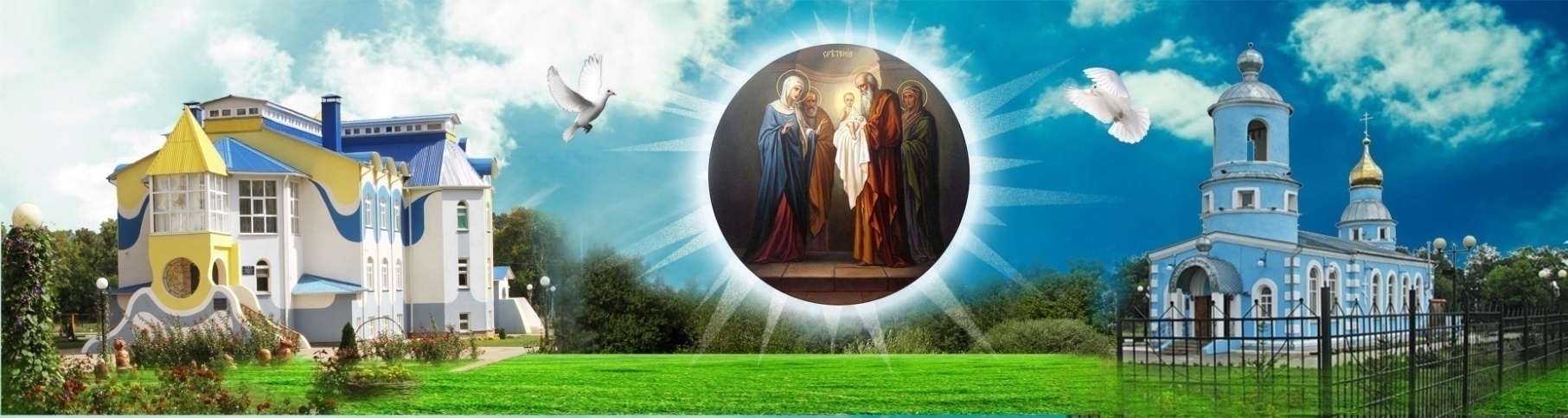 Муниципальное  бюджетное дошкольное образовательное учреждение «Детский сад общеразвивающего вида с приоритетным осуществлением православного духовно – нравственного развития «Сретенский» г.СтроительВоспитателяКрасовой Ирины Станиславовны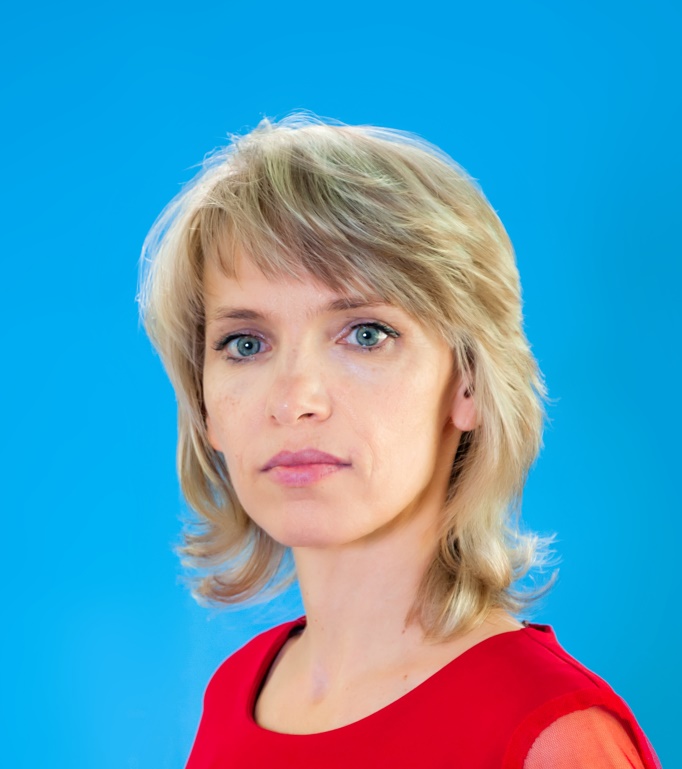 СТРУКТУРА И СОДЕРЖАНИЕ РАЗДЕЛОВ ПОРТФОЛИО «ВИЗИТНАЯ КАРТОЧКА ПЕДАГОГА»«ПОРТРЕТ» «МЕТОДИЧЕСКАЯ  ДЕЯТЕЛЬНОСТЬ ПЕДАГОГА»«ТВОРЧЕСКИЕ РАБОТЫ ПЕДАГОГА»«ДОСТИЖЕНИЯ ВОСПИТАННИКОВ»«ДОКУМЕНТЫ» «ОТЗЫВЫ О ПЕДАГОГЕ»« ОБЩЕСТВЕННАЯ  ДЕЯТЕЛЬНОСТЬ ПЕДАГОГА»ВИЗИТНАЯ КАРТОЧКА ПЕДАГОГАРаздел IВИЗИТНАЯ КАРТОЧКА ПЕДАГОГАФ.И. О. – Красова Ирина Станиславовна Дата рождения – 21.09.1974 год Место проживания –  г. Строитель, ул.  Жукова 9, кв. 55 Образование – среднее специальное, Специальность – Социальный педагог, воспитательДолжность в ДОО – воспитатель Общий стаж -28 лет Стаж педагогической работы -   22 лет Стаж работы в должности в данном учреждении – 12 лет Квалификационная категория – высшая,.2022 г.ПОРТРЕТ ПЕДАГОГАРаздел IIПОРТРЕТЭссе  «Моя профессия – это судьба»         «Если вы удачно выберете труд и вложите в него свою душу, то счастье само вас отыщет» Аристотель  Никогда я не мечтала стать ни воспитателем, ни учителем…Я просто жила в профессии педагога, проводя все дни напролет в школе с бабушкой, учителем начальных классов. Повзрослев,  помогала своей тете учителю русского языка, рисовала ей карточки, таблички, картинки, участвуя в ее классных часах, праздниках в качестве различных героев. Летом она брала меня с собой в детский лагерь, походы. И даже по окончании школы я выбрала совсем другую профессию. А Мама твердила, что я буду педагогом. И судьба меня вернула туда, где я росла и воспитывалась – в школу.Некоторое время я работала в школе учителем рисования, черчения и МХК. Я очень любила свои предметы, буквально растворялась в них. Мои девочки и мальчики были увлечены рисованием и занимали призовые места в области. И все бы хорошо, если бы не повороты на нашем жизненном пути. Я оказалась в новом, незнакомом городе и казалось, все с педагогической деятельностью я попрощалась.Но судьба решила иначе, и я случайно оказалась в красивом детском саду «Сретенский», где меня приветливо встретила заведующая. Честно говоря, я очень боялась встречи с маленькими детьми (и сейчас иногда боюсь). Ведь воспитатель – это и врач, и судья, и научный исследователь и на воспитателе лежит большая ответственность, так как мы воспитываем маленького человечка, как личность, как гражданина и патриота своей Родины.И понимаешь, что эти «карапузы» все индивидуальны, и мы должны к каждому присмотреться, найти особый подход. Ведь детей не обманешь, они сразу понимают, как к ним относишься с любовью или нет. Я стараюсь быть другом им, уважаю их мнение. Ребенок, как и взрослый, никому ничем не обязан. Надо просто воспитывать уважение к себе и окружающим, чувство сопереживания к близким, к живым существам, природе.В своем детском саду я работаю 9 лет. Каждый день в саду наполнен радостными улыбками детей, потрясающими детскими секретиками и эмоциями, доверием родителей и конечно уважением, взаимопомощью моих дорогих коллег.И когда я иду на работу всегда вспоминаю Мамины слова: «Главное люби их, тогда и ты, и они будут счастливы».Красова Ирина СтаниславовнавоспитательМБДОУ «Детский сад общеразвивающего вида с приоритетным осуществлением православного духовно-нравственного развития «Сретенский» г. Строителя Яковлевского района Белгородской областипретендующего на установление высшей квалификационной категорииКрасова Ирина Станиславовна окончила в 2006 году Старооскольский педагогический колледж по специальности «Социальный педагог, воспитатель». Имеет первую квалификационную категорию по  должности воспитатель. Общий трудовой стаж 27 года, стаж педагогической работы 22 года, стаж работы в МБДОУ «Детский сад «Сретенский» г. Строитель» 12 лет.           С 1 июня по 29 июня 2020 года прошла дистанционные курсы повышения квалификации в ОГАОУ ДПО «Белгородский институт развития образования» по программе «Содержание и организация образовательной деятельности в дошкольных образовательных организациях в условиях введения ФГОС ДО».Курсы повышения квалификации в МПАДО по доп.проф.программе «Организация работы с детьми по инновационной программе «От рождения до школы »	Межрегиональный 25.02.22-18.03.22Сентябрь 2020г. Защитила опыт по теме «От простого к сложному. Использование конструкторов «нового поколения». Сертификат о внесении в банк АПО № 374	Основным направлением в своей работе считает развитие личности ребёнка, сохранение и укрепление здоровья детей. Благодаря системному проведению оздоровительных мероприятий средний показатель функционирования группы составляет 83%, при среднем показателе пропуска одним ребёнком по болезни 6,6 детодней.        Ирина Станиславовна  грамотный, знающий, творчески работающий педагог, системно использует мультемидийные и интерактивные технологии. Разработала серию авторских интерактивных игр по Белгородоведению.        Она является наставником на муниципальном уровне по учебно-производственной практике  и по дуальному обучению студентов Яковлевского педагогического колледжа. С 2015 года участник региональной инновационной  площадки «Формирование системы духовно-нравственного воспитания путем применения  в детском саду интерактивных средств обучения». Участвовала в 2018году в конкурсе «Воспитатель года».         Красова Ирина Станиславовна участвует в муниципальных и региональных конкурсах по направлениям профессиональной деятельности:- является участником и имеет сертификат участника всероссийского конкурса им. Л.В. Выготского 2019г. Участник международного конкурса имени Льва Выготского документ № 41998-2021.- удостоверение о повышении квалификации «Профилактика  коронавируса, гриппа и других ОРВИ в общеобразовательных организациях»,- Диплом победителя 3 степени в международном конкурсе научно исследовательских, методических и творческих работ «Победители» 26.06.20г.- Участие во всероссийском педагогическом конкурсе «Творческий воспитатель 2020» диплом участника Сер.А№28395 от 08.11.20г.Имеет диплом 2степени «30 юбилейный конкурс всероссийского конкурса» «Лучший авторский проект «Любимый образ» январь 2021г.-лауреат конкурса «Педагоги России. Верность профессии» 2021.-лауреат межмуниципального конкурса проф.мастерства педагогических работников ОО Белгородской области «Педагогический калейдоскоп» 03.2022г.-             Воспитанники Красовой И.С. принимают активное участие в районных конкурсах: Данилов Тимур диплом 2 место в экологической акции «Лес», «Крузенштерн» Артамонова Валерия 3 место- Фестиваль «Технофест», команда «Инженеры» 1 место, «Цветы как признанье» Бордунов Илья -4 место, Артамонова Валерия 4место, Галушкин Степан, Кириченко Яша 2 место Муниципальный творческий конкурс «Защитники отечества» Пр.№ 134 от 25.02.21г.-Артамонова Валерия 3 место Конкурс семейных фотографий и сочинений «Друг для друга: Как питомец появился в нашем доме» Пр.№116от 19.02.21г.-Артамонова Валерия 2 место в конкурсе «Космос – мир фантазий» Пр.№310 от10.04.21г.- участие семьи Тимура Данилова в фестивале «День семьи, любви и верности» июль 2021, «День рождения русской тельняшки» август 2021.- 2 место Пономарева Виктория конкурс чтецов «Золотая осень», октябрь 2021           Ирина Станиславовна имеет ряд публикаций в сборниках: в 2018 году статья «Волонтерами не рождаются – ими становятся», в сборнике материалов  Епархиальных Рождественских образовательных чтений»,в 2018 году статья «Использование интерактивных средств обучения  в детском саду при ознакомлении старших дошкольников с родным краем» размещена в сборнике журнала БелИРО».- в 2019 году статья " Развитие технического творчества детей старшего дошкольного возраста через использование различных видов конструкторов " размещена в сборнике журнала БелИРО».- в 2019 году статья «Воспитываем патриотов», в сборнике материалов  Епархиальных Рождественских образовательных чтений»,-Статья   «Актуальные проблемы инновационной деятельности образовательных организаций в современных условиях». Материалы III региональной заочной научно-практической конференцииБелгород, 21 сентября 2020 года.- Публикация занятия в журнале «Современный педагог»  Авторский диплом серия СУ № 7479 от 17.11.20.- Статья в БелИРО «Работа над социально – значимыми индивидуальными проектами в условиях ФГОС ДО» 	Красова И.С. является  активным участником районных и областных мероприятий:       - принимала участие совместно с коллективом в конкурсе мини огородов, коллектив является призером, в номинации «лучший мини-огород на территории детского сада».	- в феврале 2020 года организовала и приняла участие в районном методическом объединении воспитателей подготовительных групп дошкольных образовательных организаций Яковлевского района, выступила с докладом  "формирование инженерного мышления у детей старшего дошкольного возраста", а так же показала МК «Знакомство педагогов дошкольных учреждений с новыми видами конструкторов»;- в декабре 2020г. Организация и проведение муниципального дистанционного фестиваля.Участие в региональной коллегии в марте 2020г. с презентацией лепбука «Победа»- диплом участника форума «Педагоги Росси: Методическое объединение» Актуальные вопросы проектирования и осуществление образовательного процесса в онлайн в условиях реализации ФГОС. Май 2021г. - участие в коуч-сессии «Развитие детского технического творчества» 21.01.21г.- сертификат участника во всероссийском вебинаре «Применение цифровых и дистанционных образовательных технологий при реализации  программ дошкольного образования:  решения и практика». январь.21г.- участие в всероссийской конференции «Цифровая среда дошкольного детства».25-26.02.21г.- участие в межмуниципальной конференции «Формирование инженерного мышления у детей старшего дошкольного возраста» август 2021г.-совместное участие с коллегами в МПАДО, выступление «Образоательная афиша» сентябрь,2021г.           Ирина Станиславовна  принимала участие в открытых показах образовательной деятельности:         - в феврале 2019г совместно с коллегами организовала и провела фестиваль Юных инженеров 	- В ноябре 2019г. для студентов педагогического колледжа по ФЭМП,        В декабре 2019г. для студентов педагогического колледжа по художественно эстетическому развитию, лепка.-  октябрь 2020г. Показ занятия Студентам по ФЭМП «Прогулка в лес».- декабрь 2020г. показ деятельности в рамках фестиваля «Технофест» - «проект современной фермы», «Как мы побывали на Марсе»- выступление на онлайн РМО младших и средних групп 18.03.21г. «Гость группы»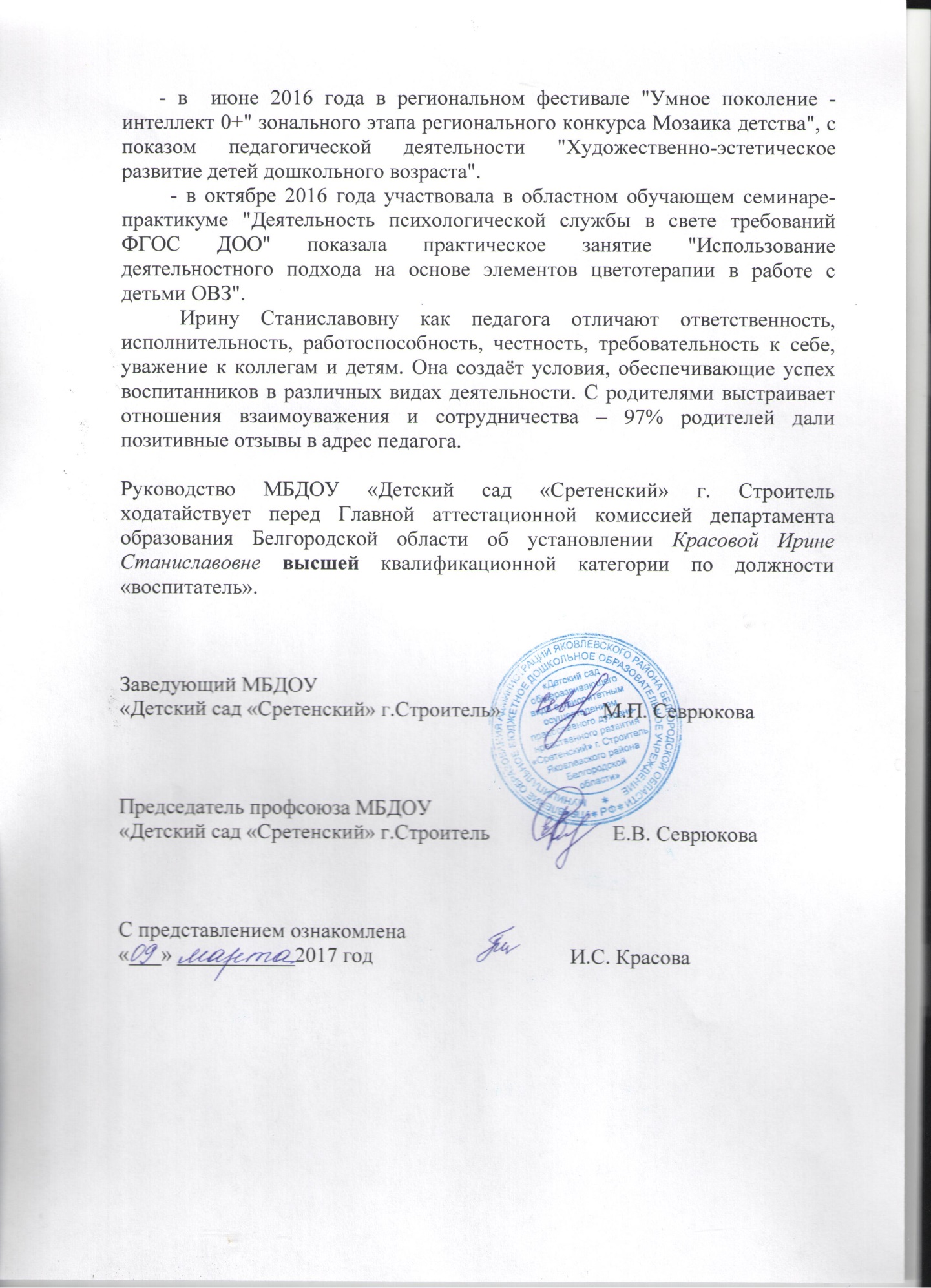 МЕТОДИЧЕСКАЯ ДЕЯТЕЛЬНОСТЬ ПЕДАГОГАРаздел III «МЕТОДИЧЕСКАЯ ДЕЯТЕЛЬНОСТЬ ПЕДАГОГА»включает в  себя  следующие материалы:  планы  воспитательно - образовательной  работы с  детьми,  доклады, сообщения  на  методических и  педагогических  советах, публикации,  описание  опыта  работы,  иллюстрации и  самоанализ  развивающей среды,  конспекты  открытых занятий,  перечень  разработанных дидактических  и  методических пособий,  тексты  проектов разной  направленности,  системы конспекты  занятий  или  других  форм  организации  работы с  детьми,  самоотчет о  результатах  работы за  учебный  год,  видеозаписи  разных форм  работы  с  детьми,  родителями, коллегами,  результаты  анкетирования и  отзывы  родителей и  др.  Данный материал  служит  в  качестве  иллюстраций и  подтверждения  профессиональных  достижений, позволяет  воспитателю  создавать личный  банк  разнообразных по  характеру  и  значимости  творческих и  методических  материалов. В  ходе  работы над  содержательным  наполнением этого  раздела  Портфолио, воспитатель  имеет  возможность совершенствования  ряда  педагогических  умений: аналитических,  прогностических,  рефлексивных, и  др.Публикации в сборникахУчастие в конкурсах, мастер-классов, конференциях и семинарах, мероприятиях различного уровняОткрытая образовательная деятельность«ПАПКА  ДОСТИЖЕНИЙ  ВОСПИТАННИКОВ»Раздел IV«ПАПКА  ДОСТИЖЕНИЙ  ВОСПИТАННИКОВ» включает сертификаты  об  участии воспитанников  в  различных конкурсах,  спортивных  мероприятиях, олимпиадах,  количественные  и  качественно  проработанные данные  диагностики  продвижения детей  в  системе образовательного  процесса,  продукты детского  творчества,  сертификаты участия  детей  и  педагога  в  проектах  разного уровня  и  направленности.  Материалы этого  раздела  Портфолио могут  опосредованно  свидетельствовать  о  качестве,  уровне, содержании  профессионально-педагогической  деятельности воспитателя,  служить  иллюстрацией его  профессионального  творчества, активности,  компетентности.Грамоты и дипломы воспитанников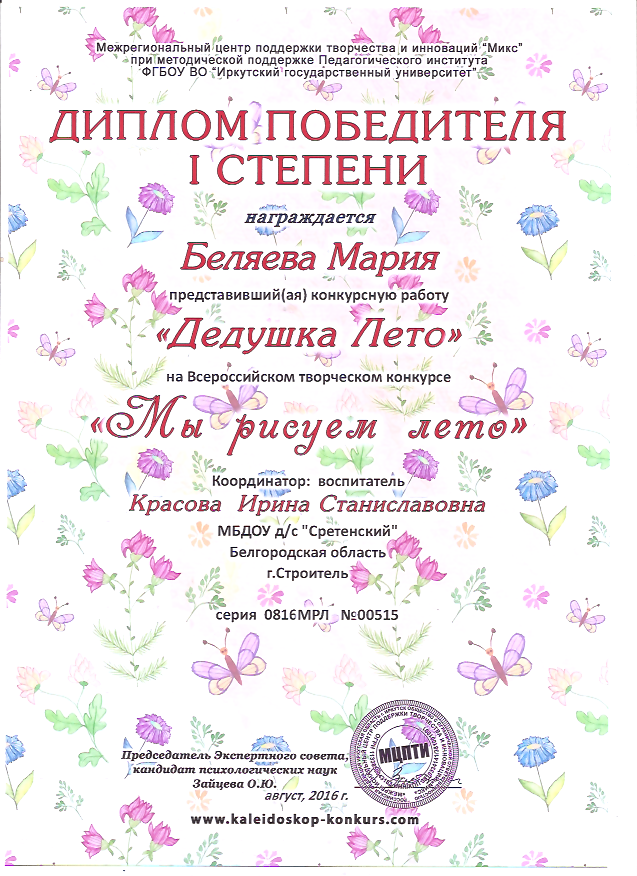 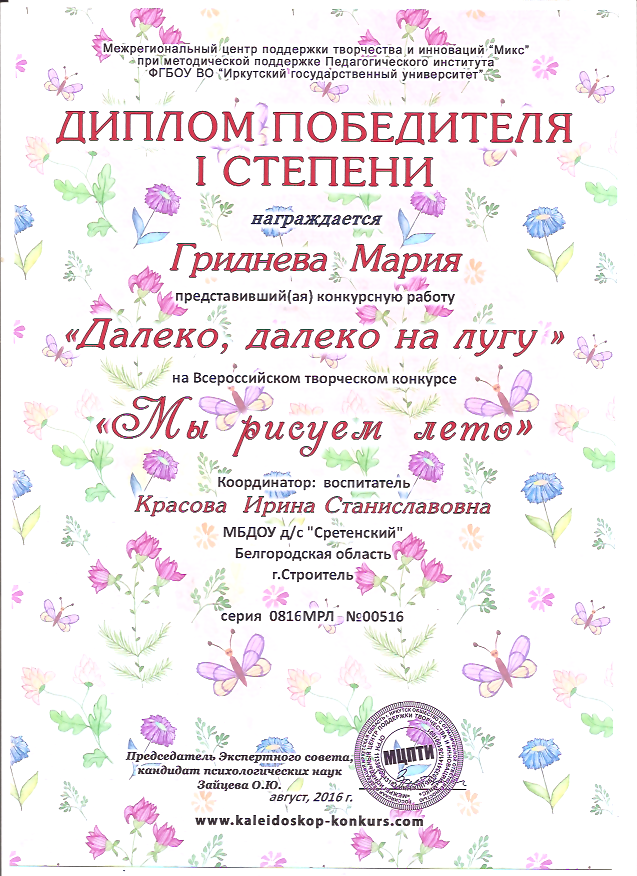 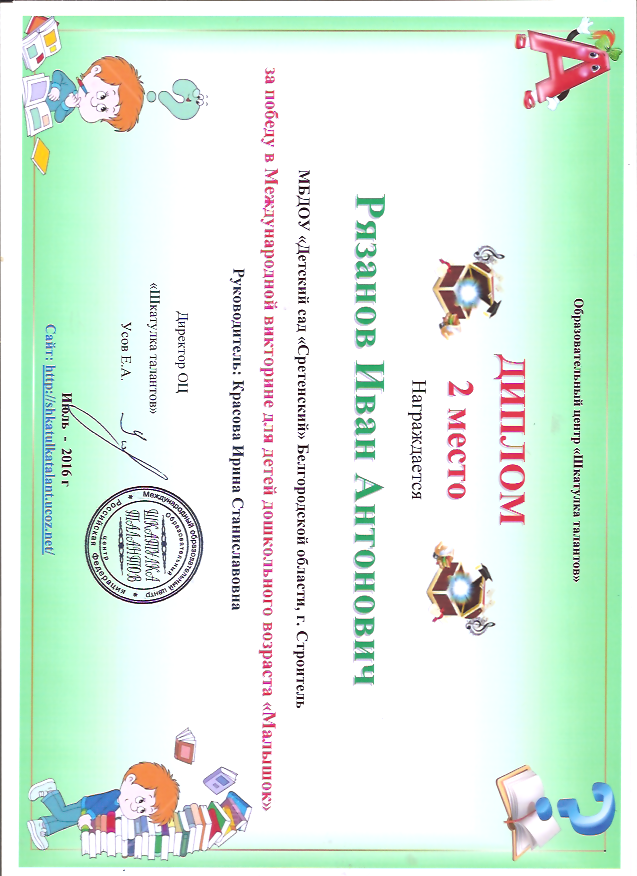 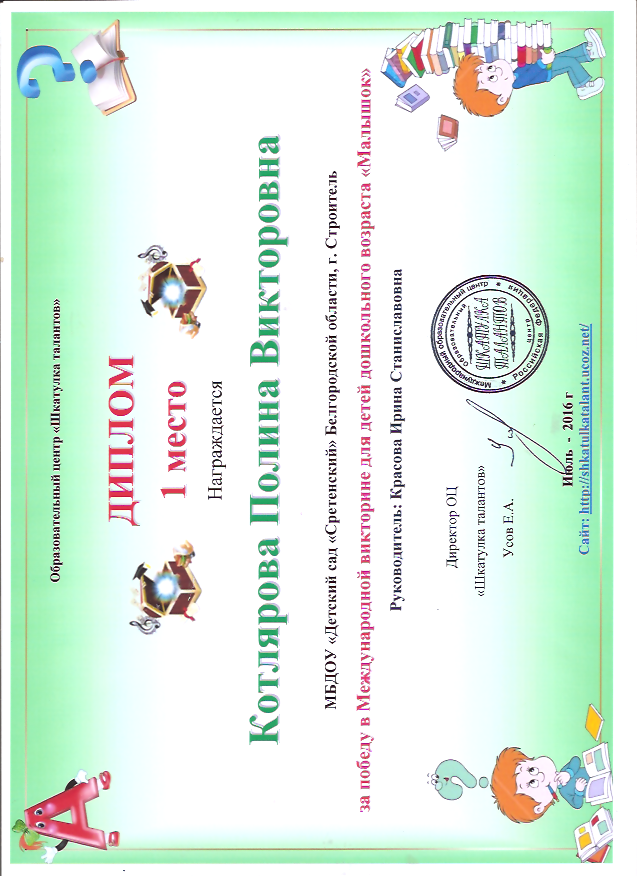 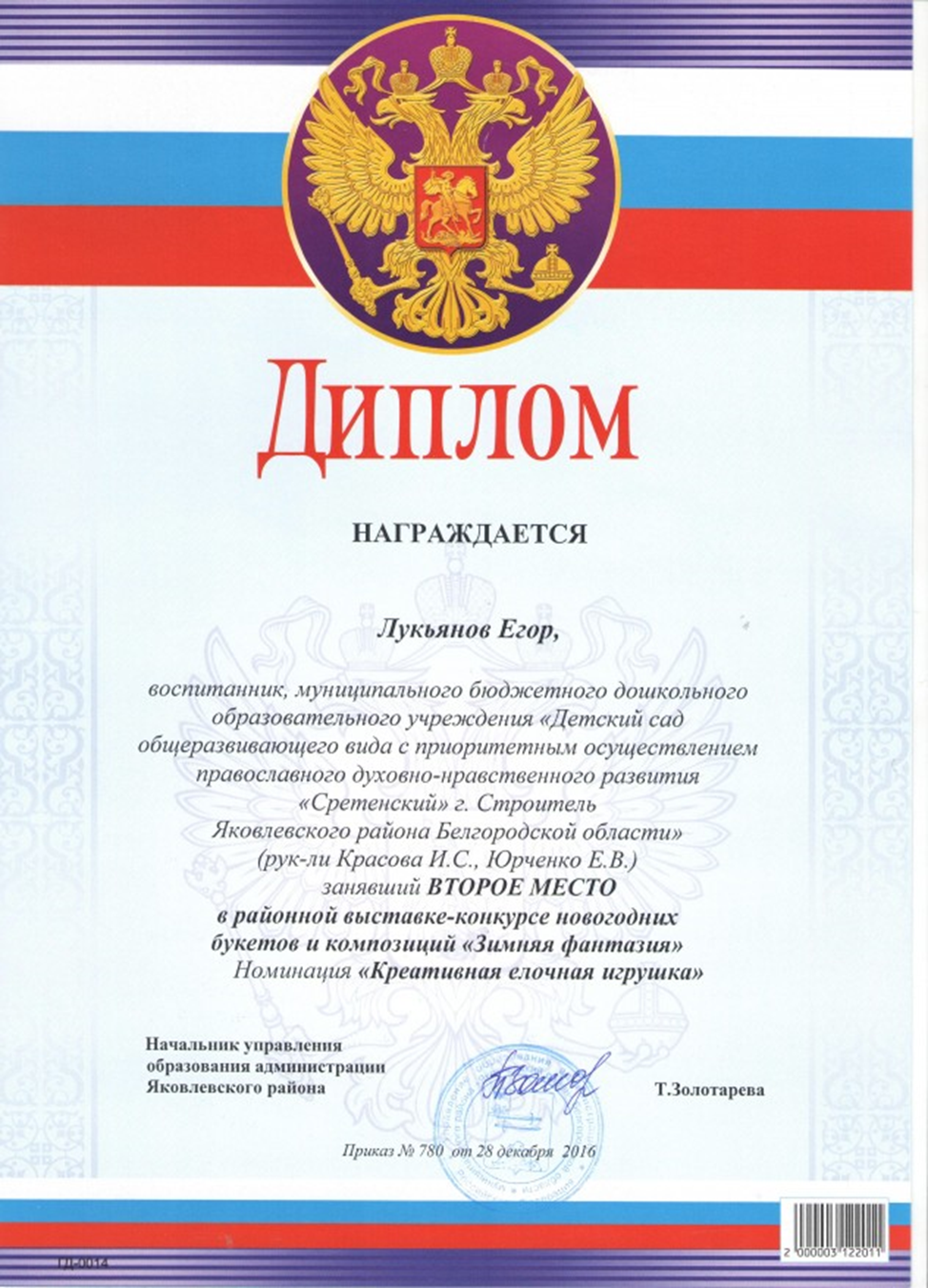 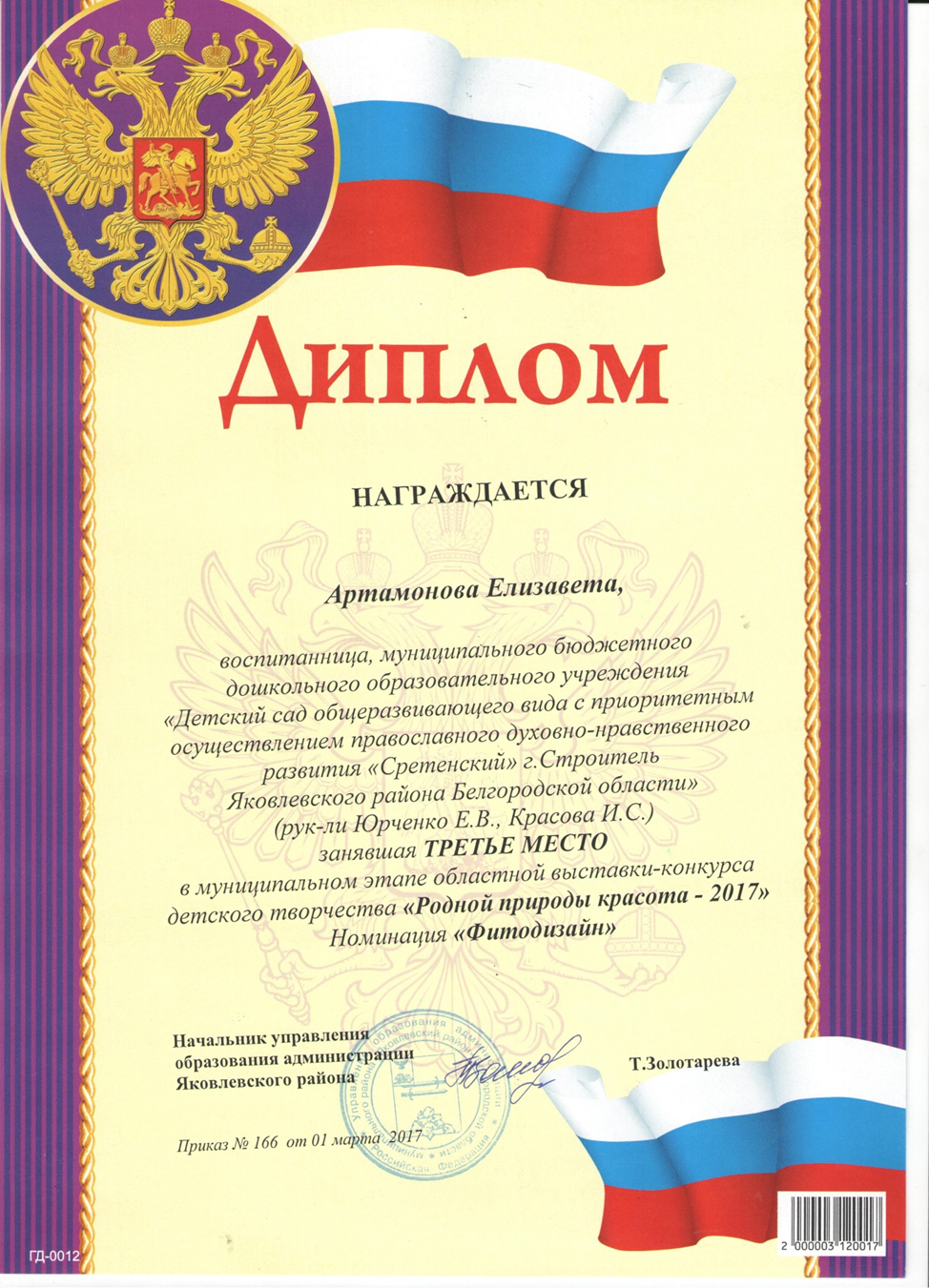 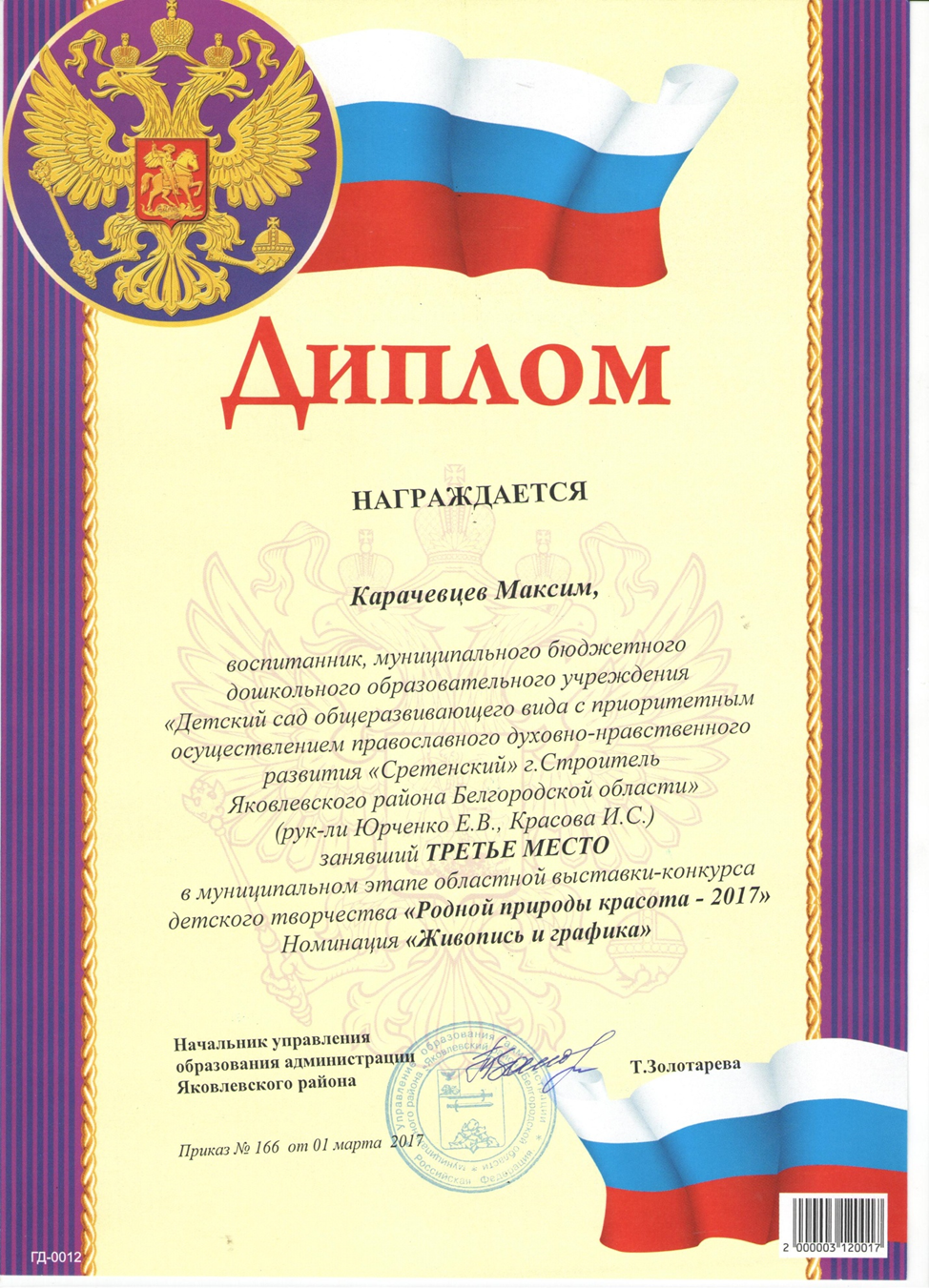 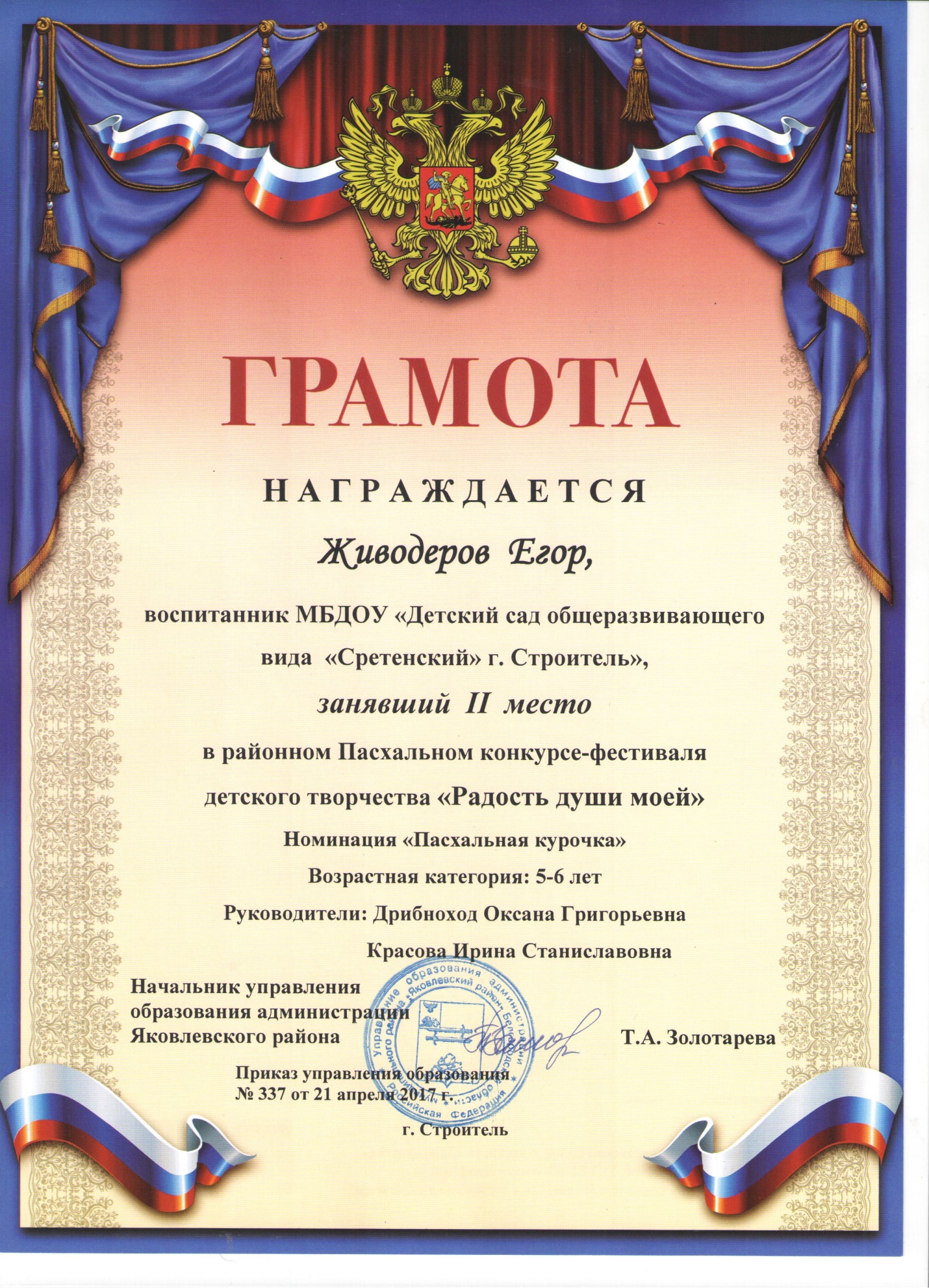 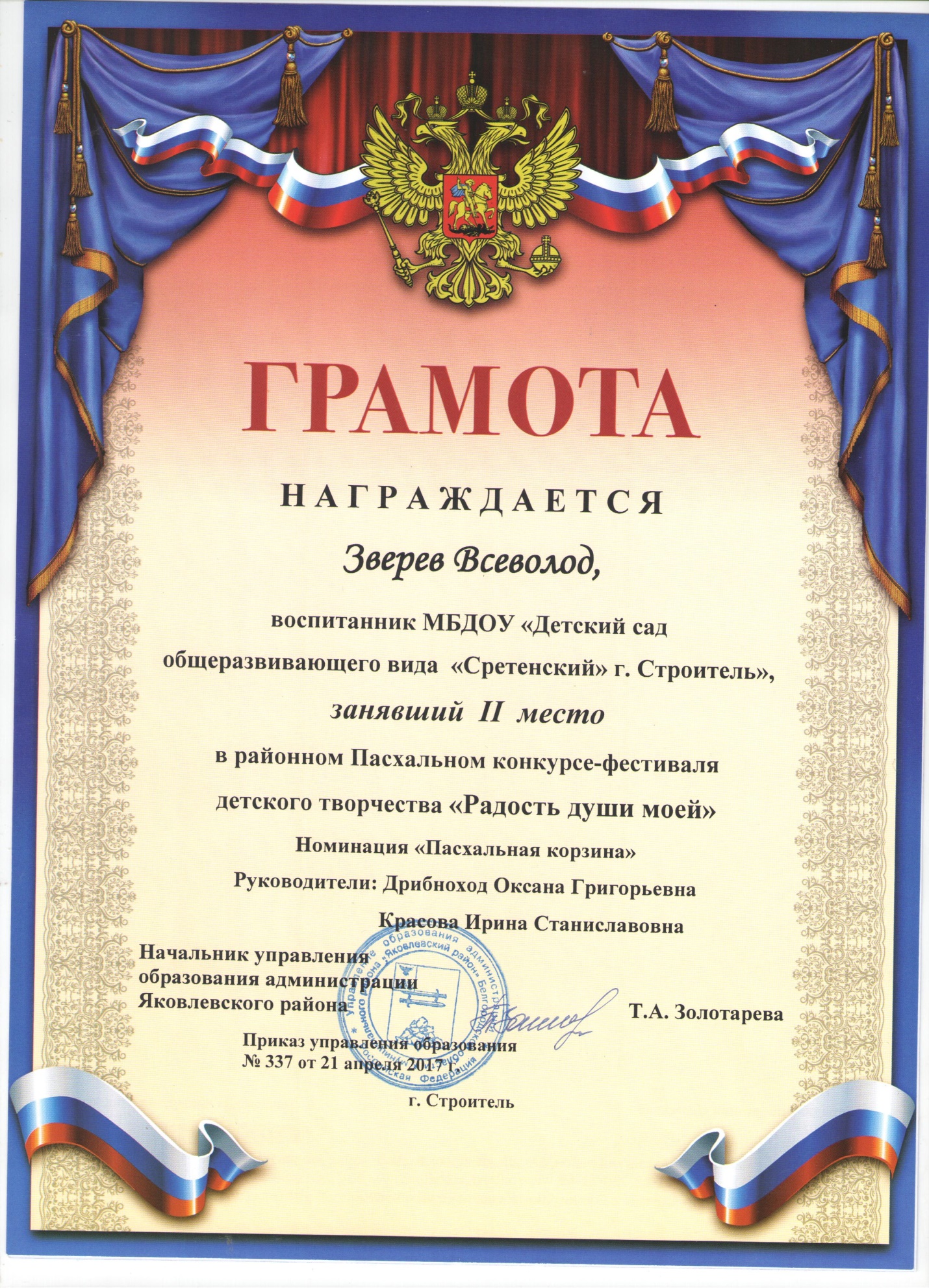 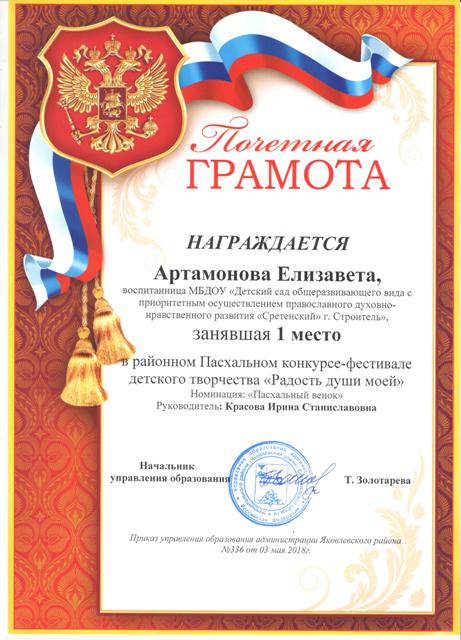 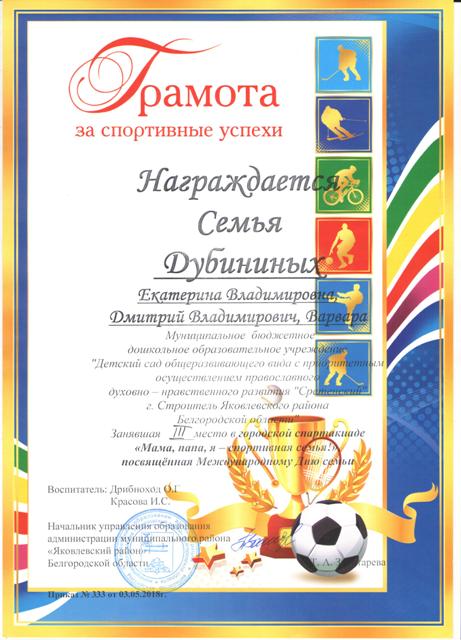 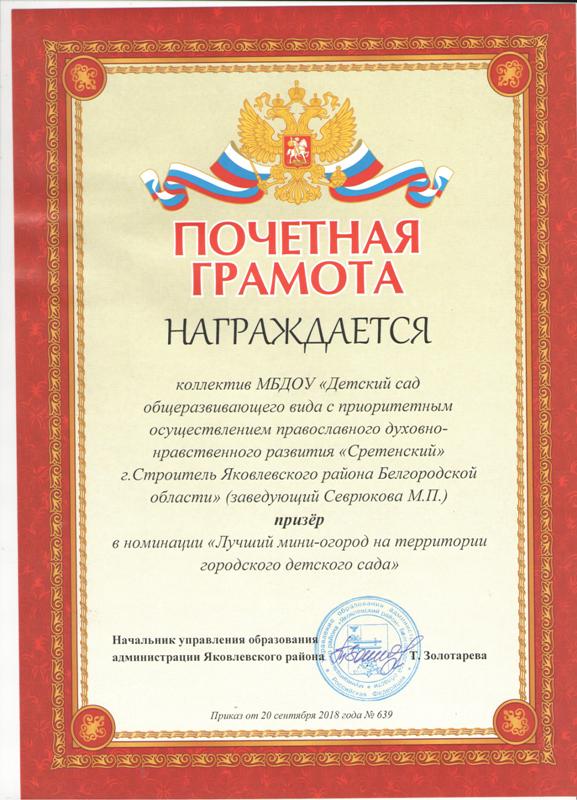 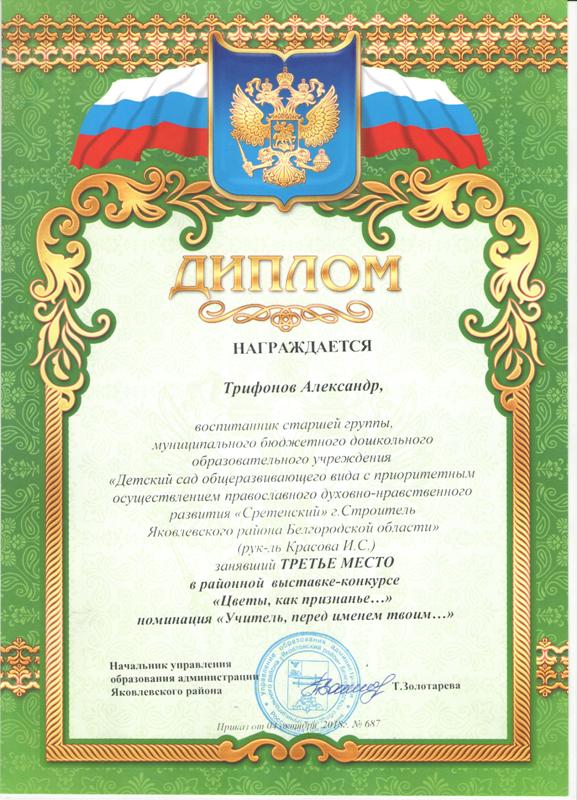 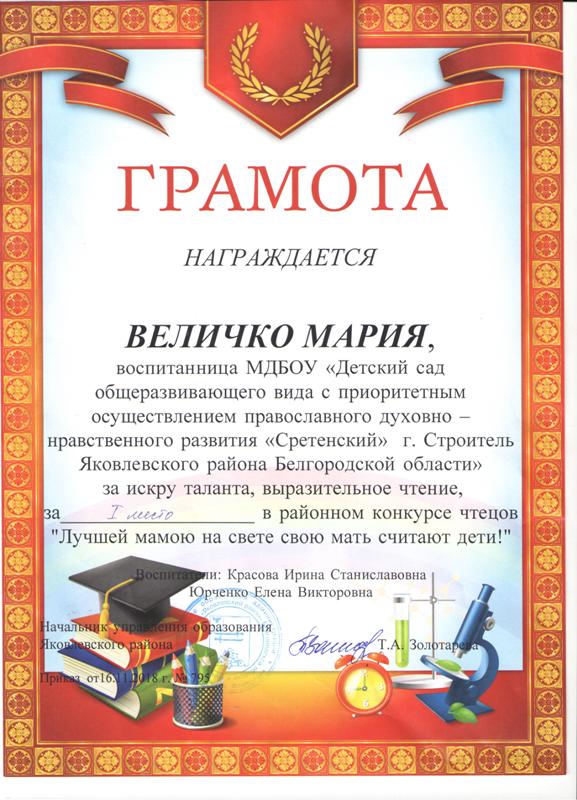 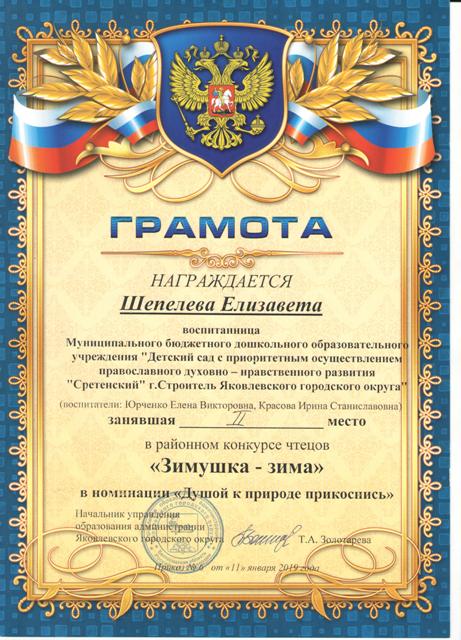 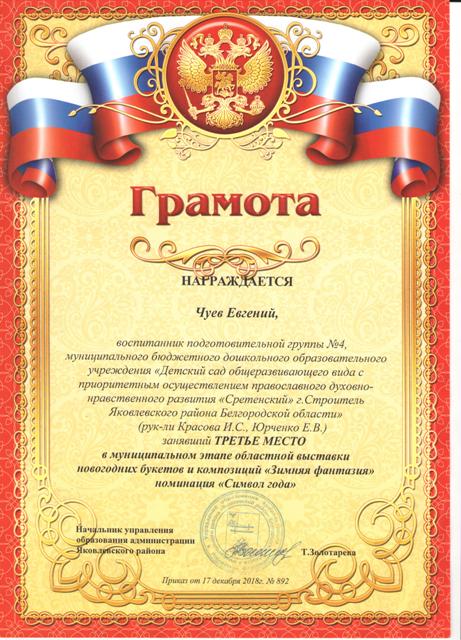 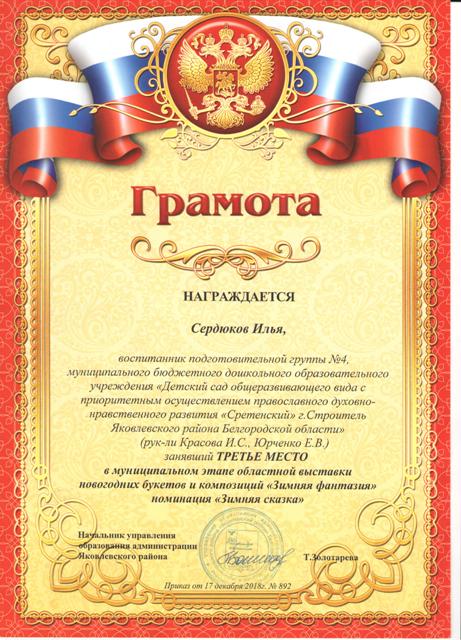 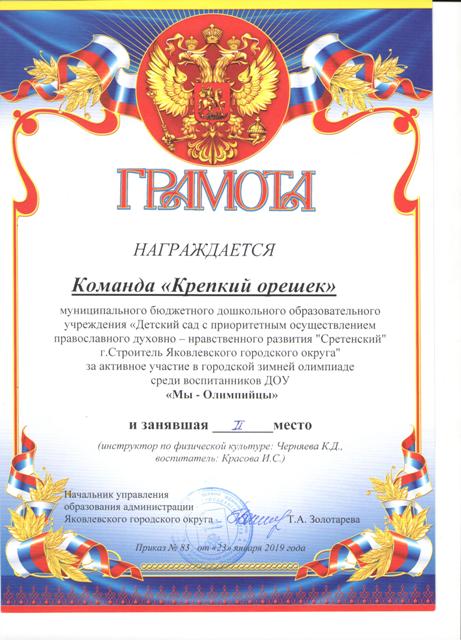 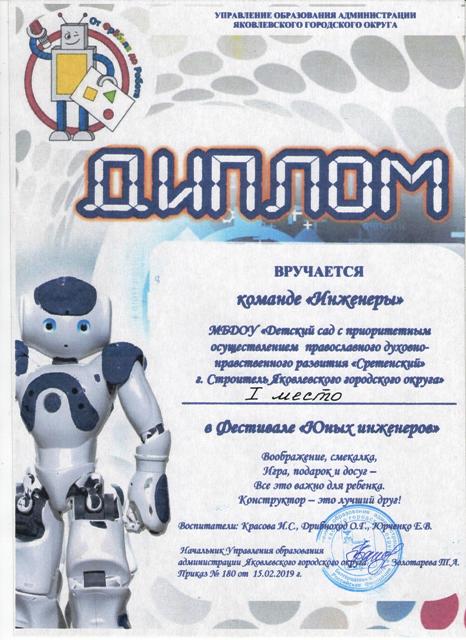 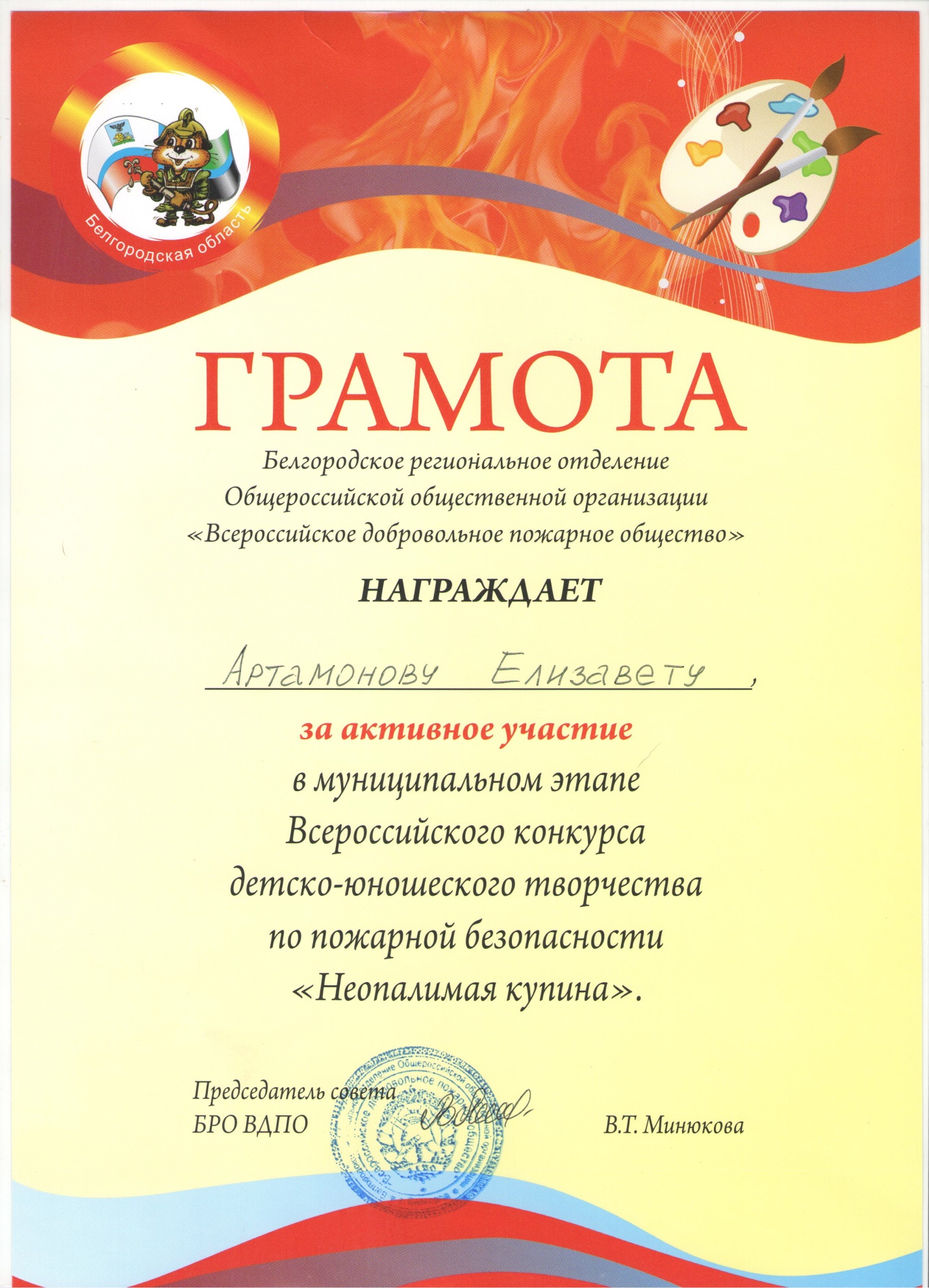 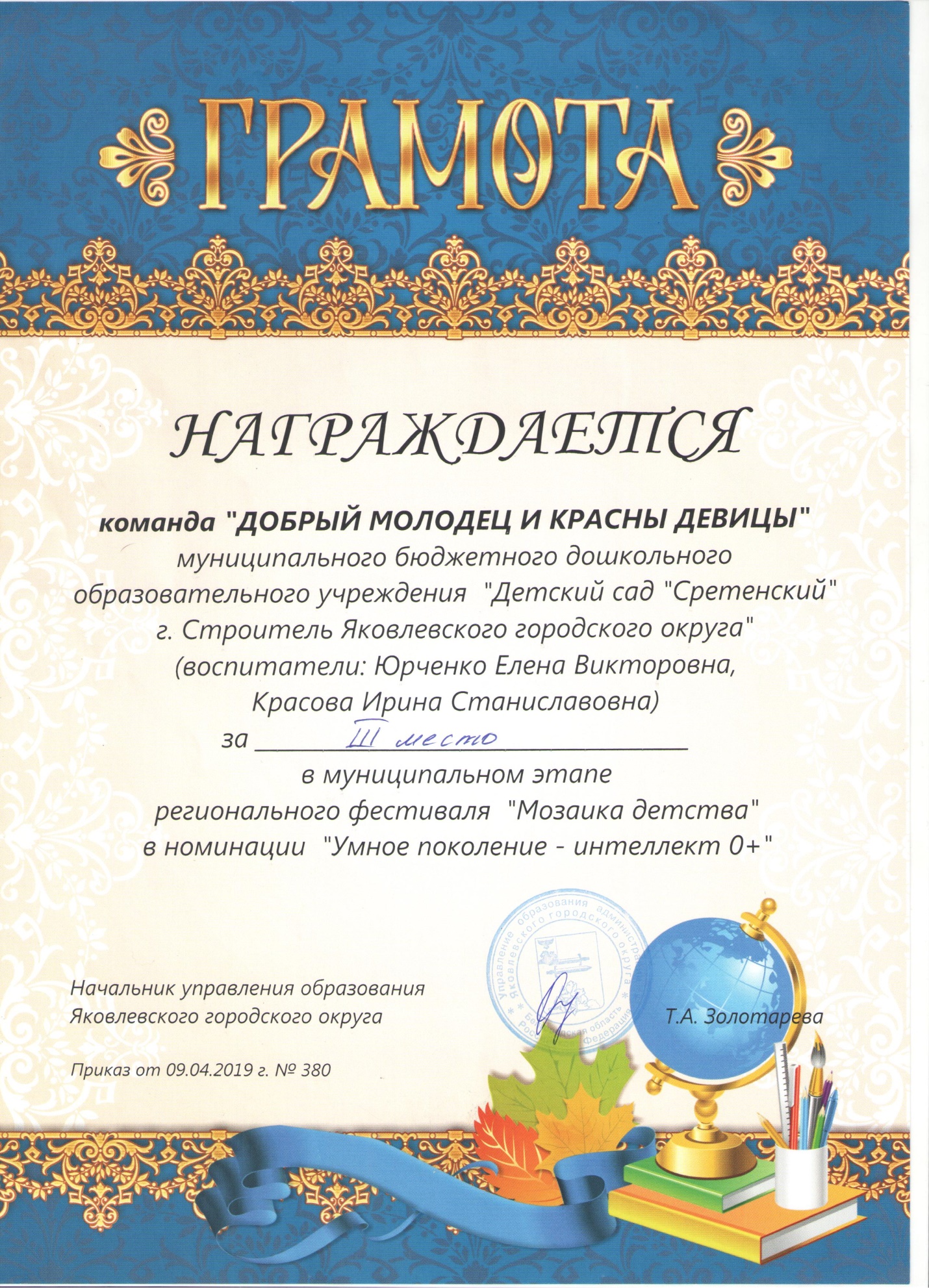 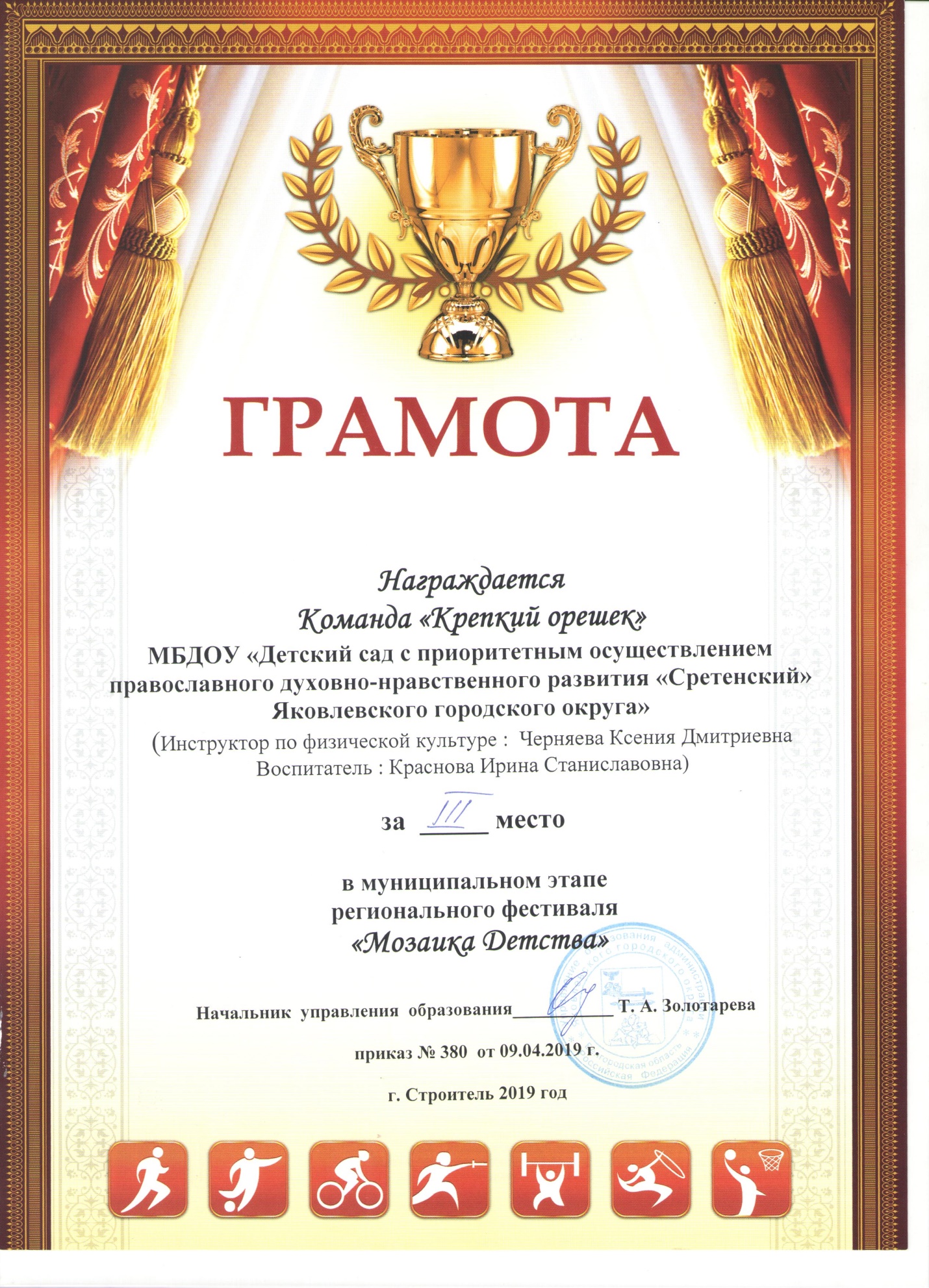 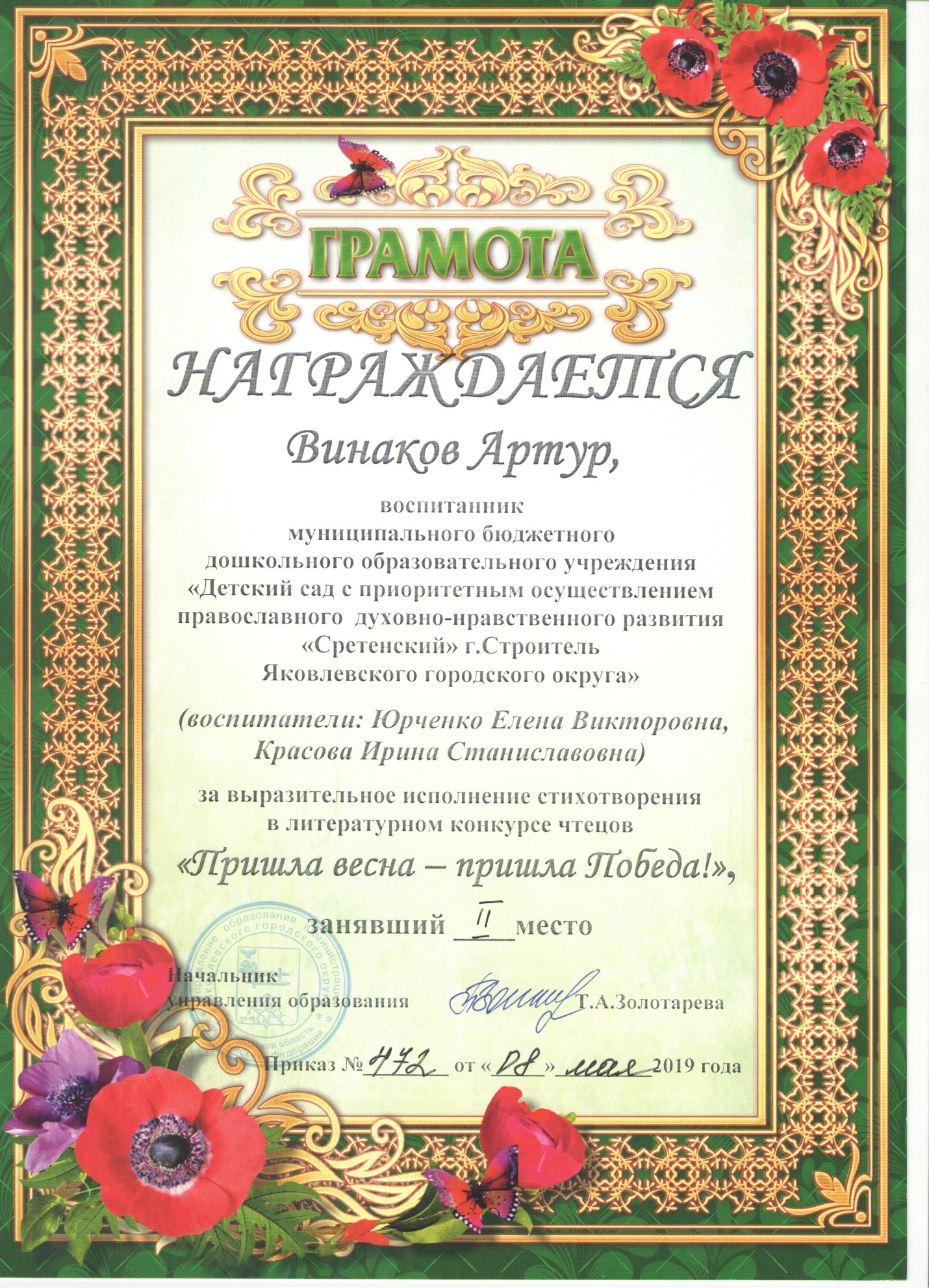 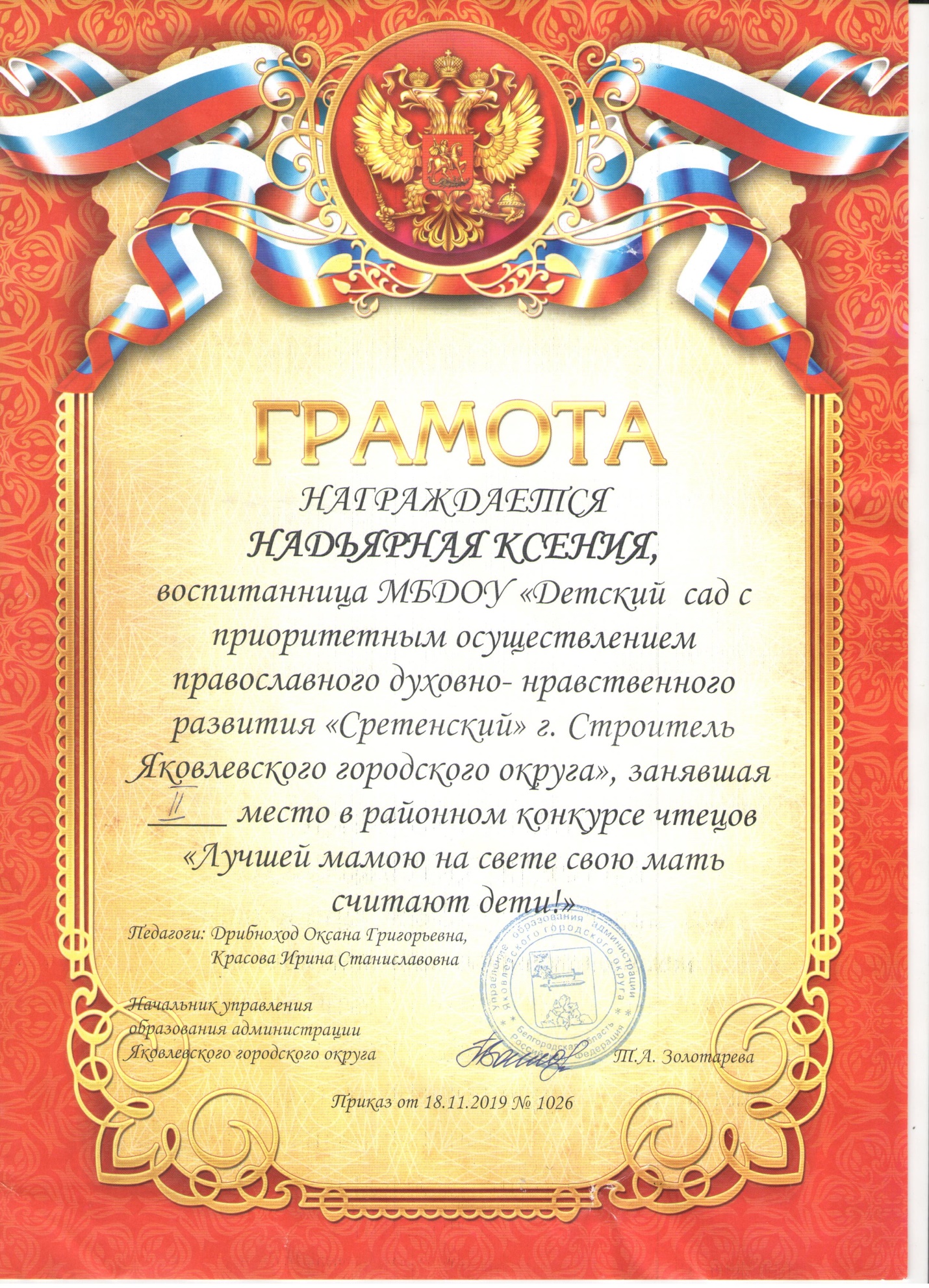 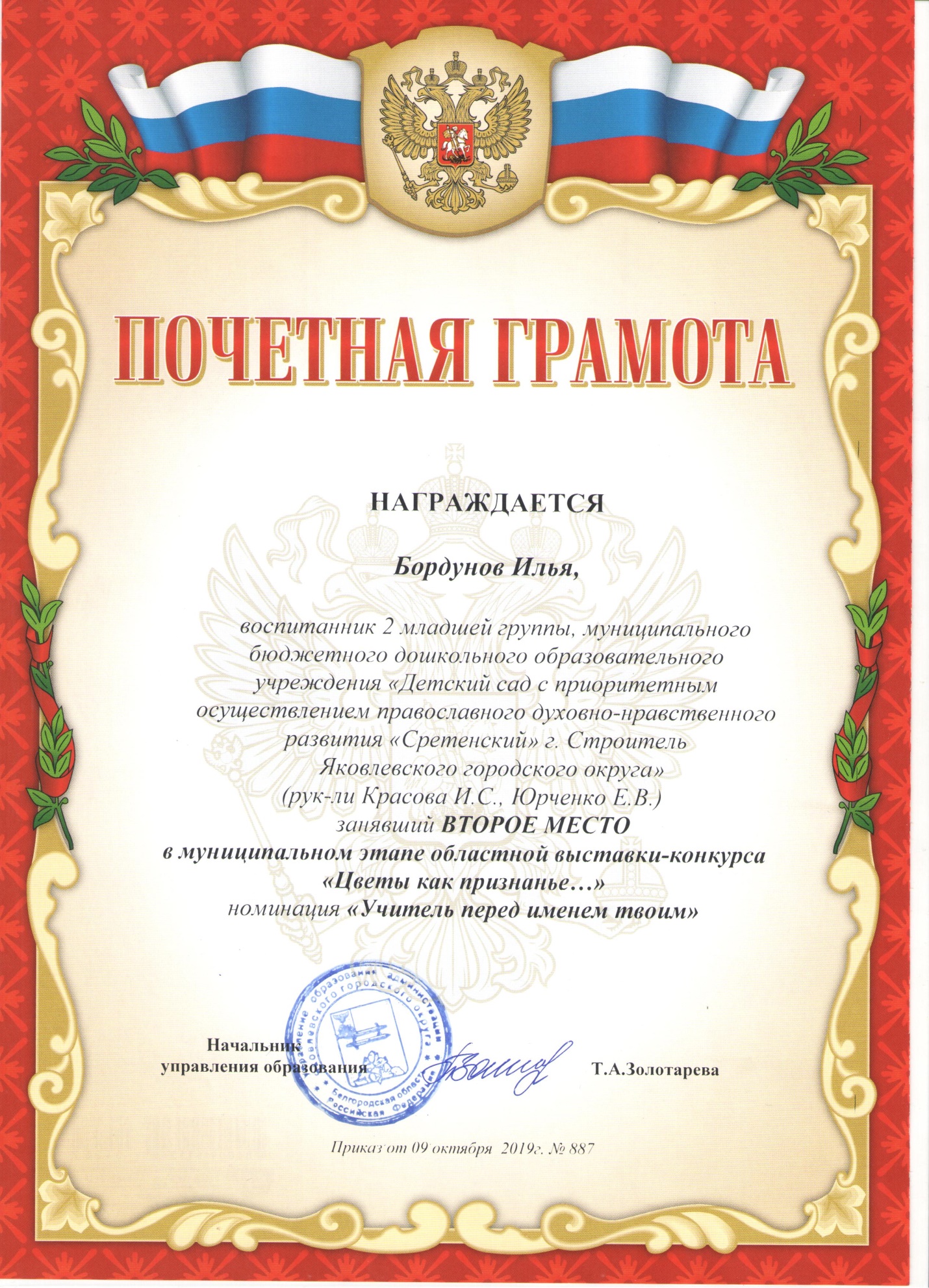 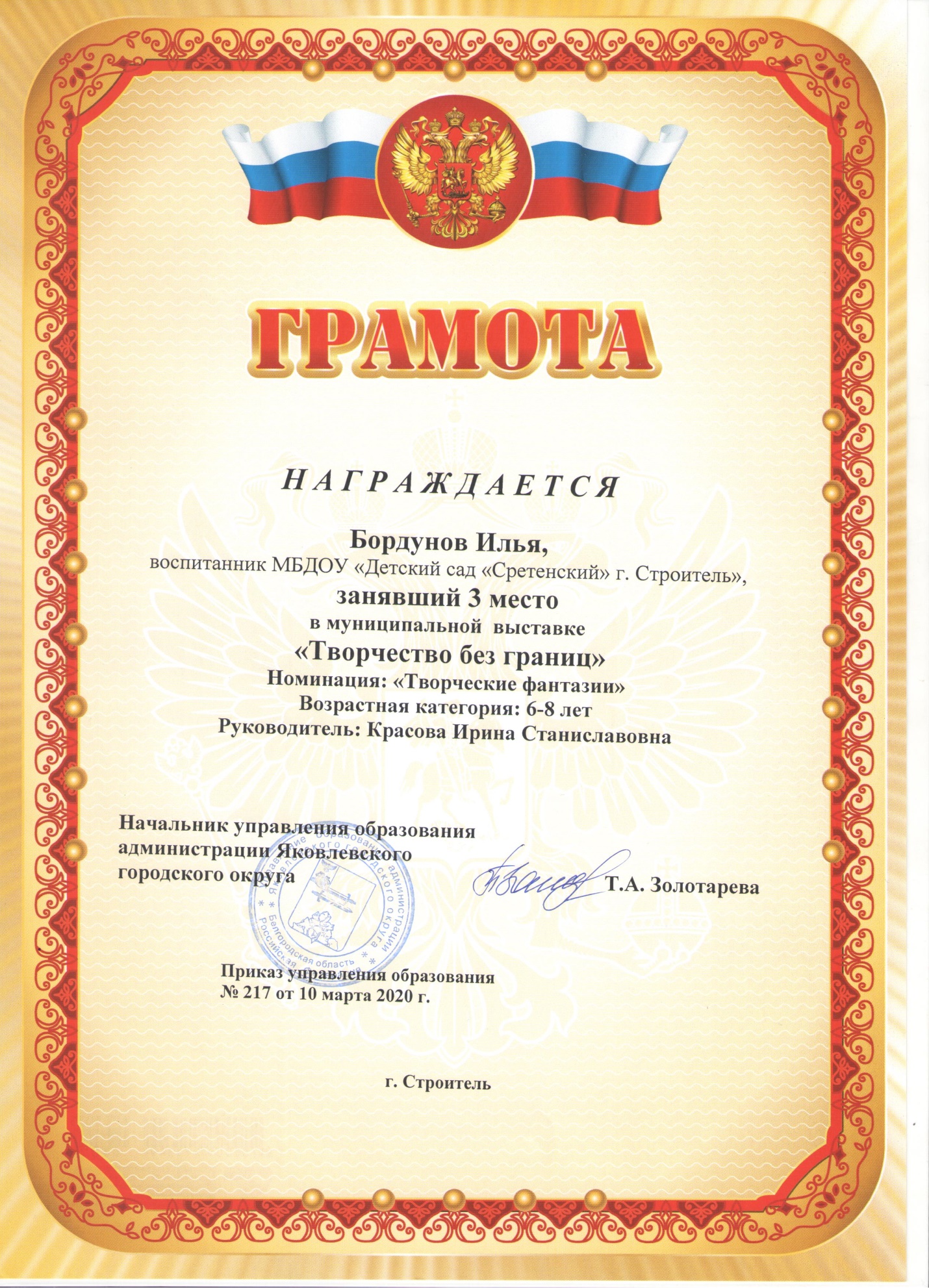 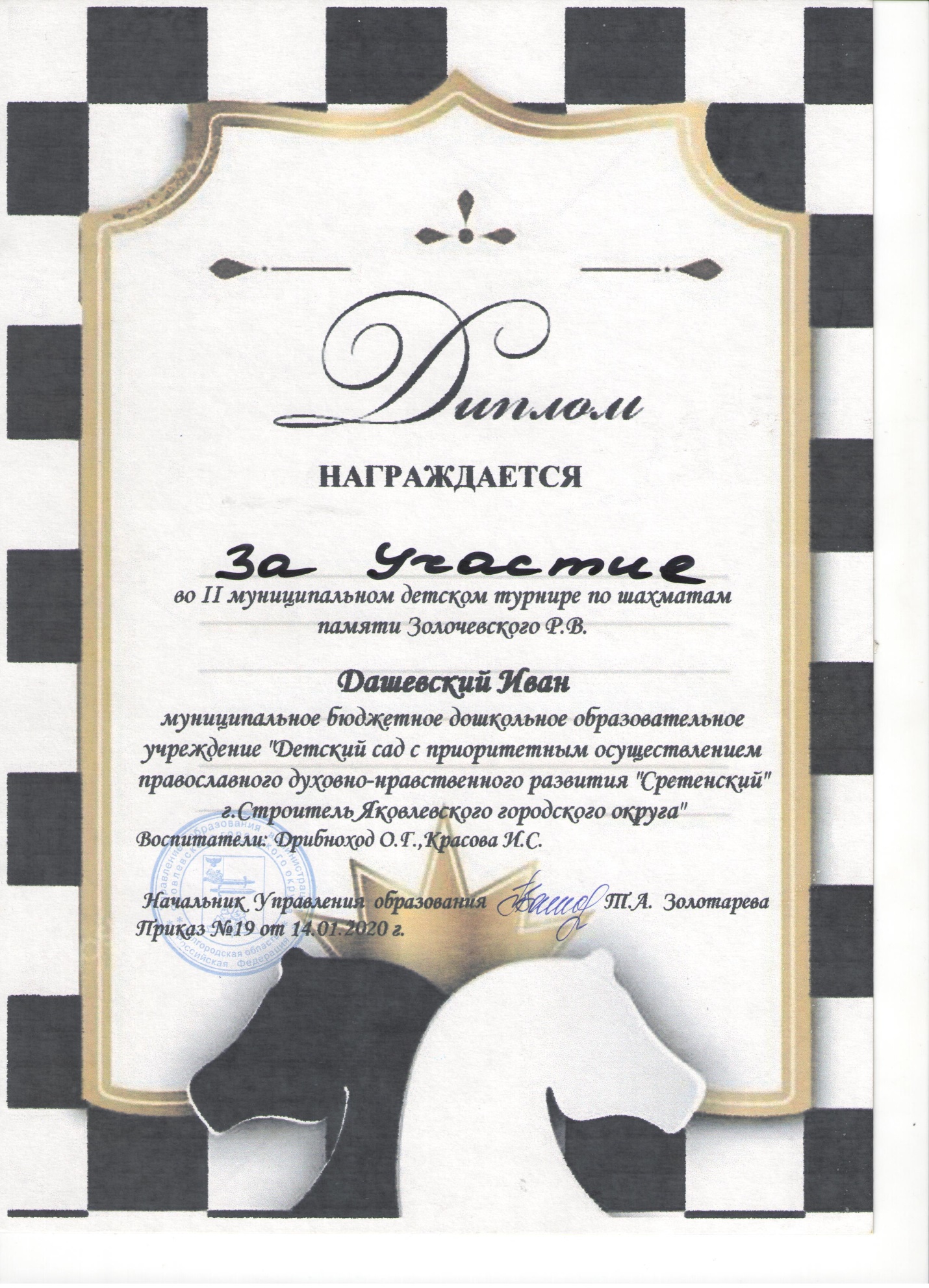 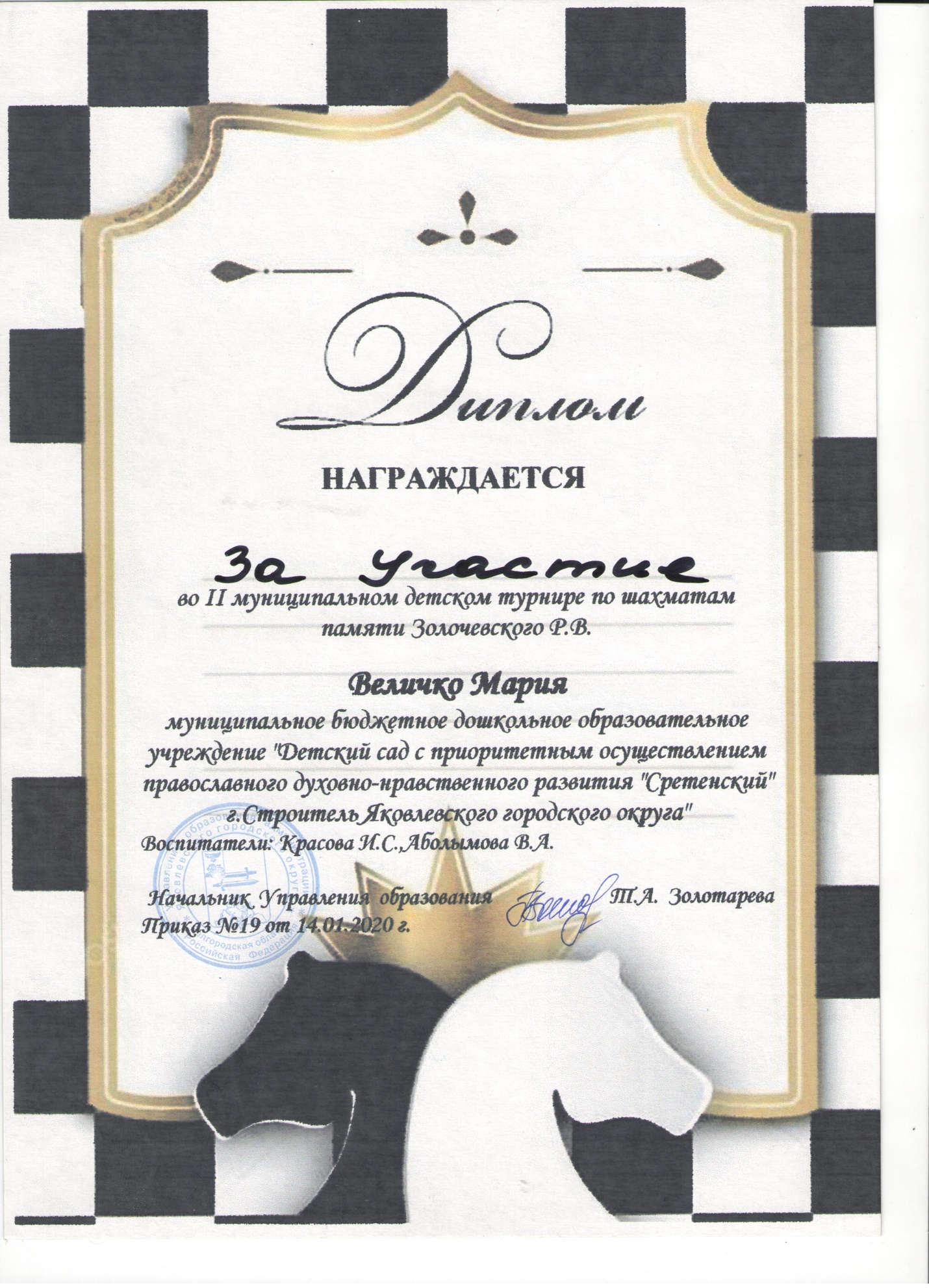 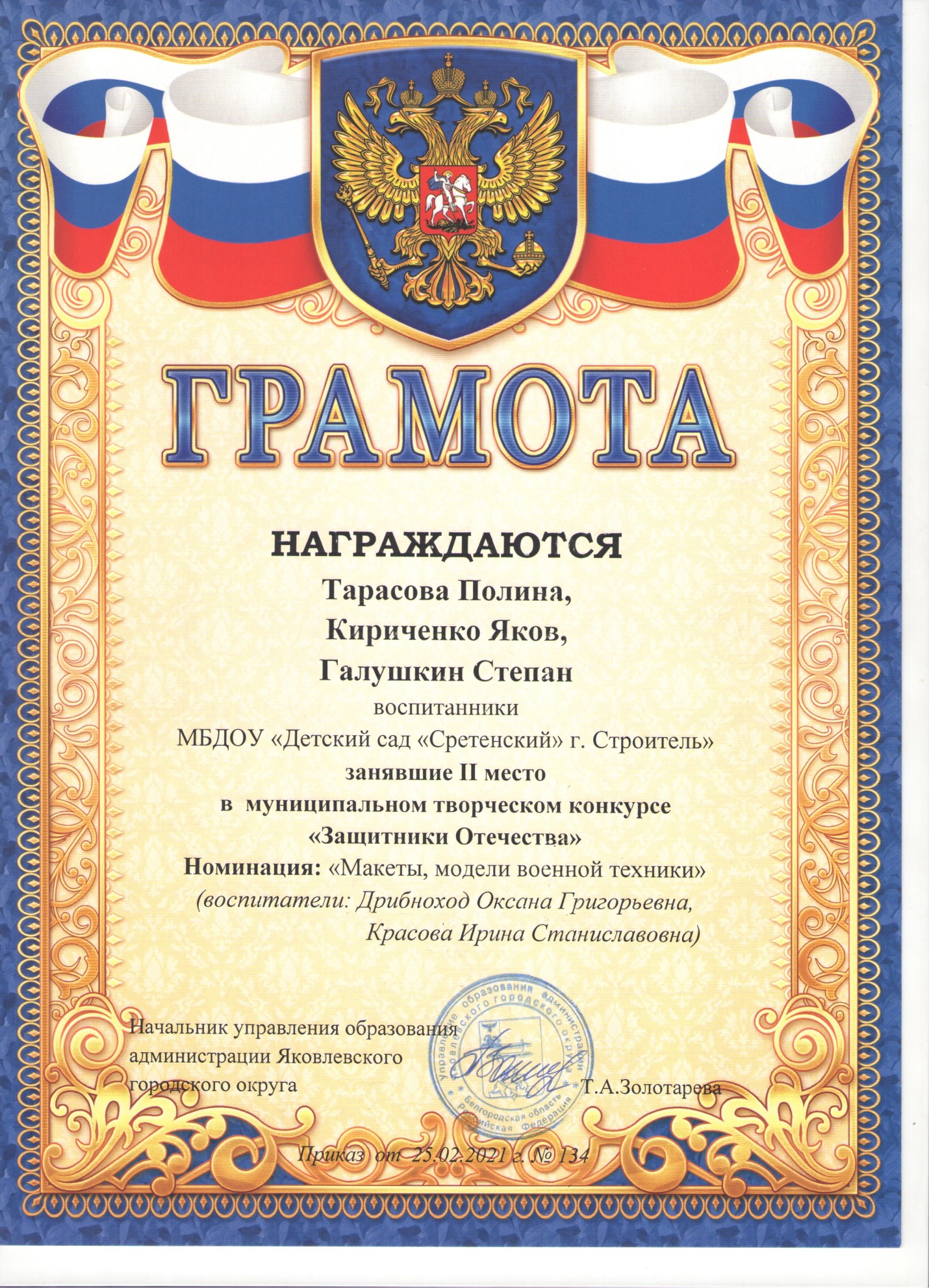 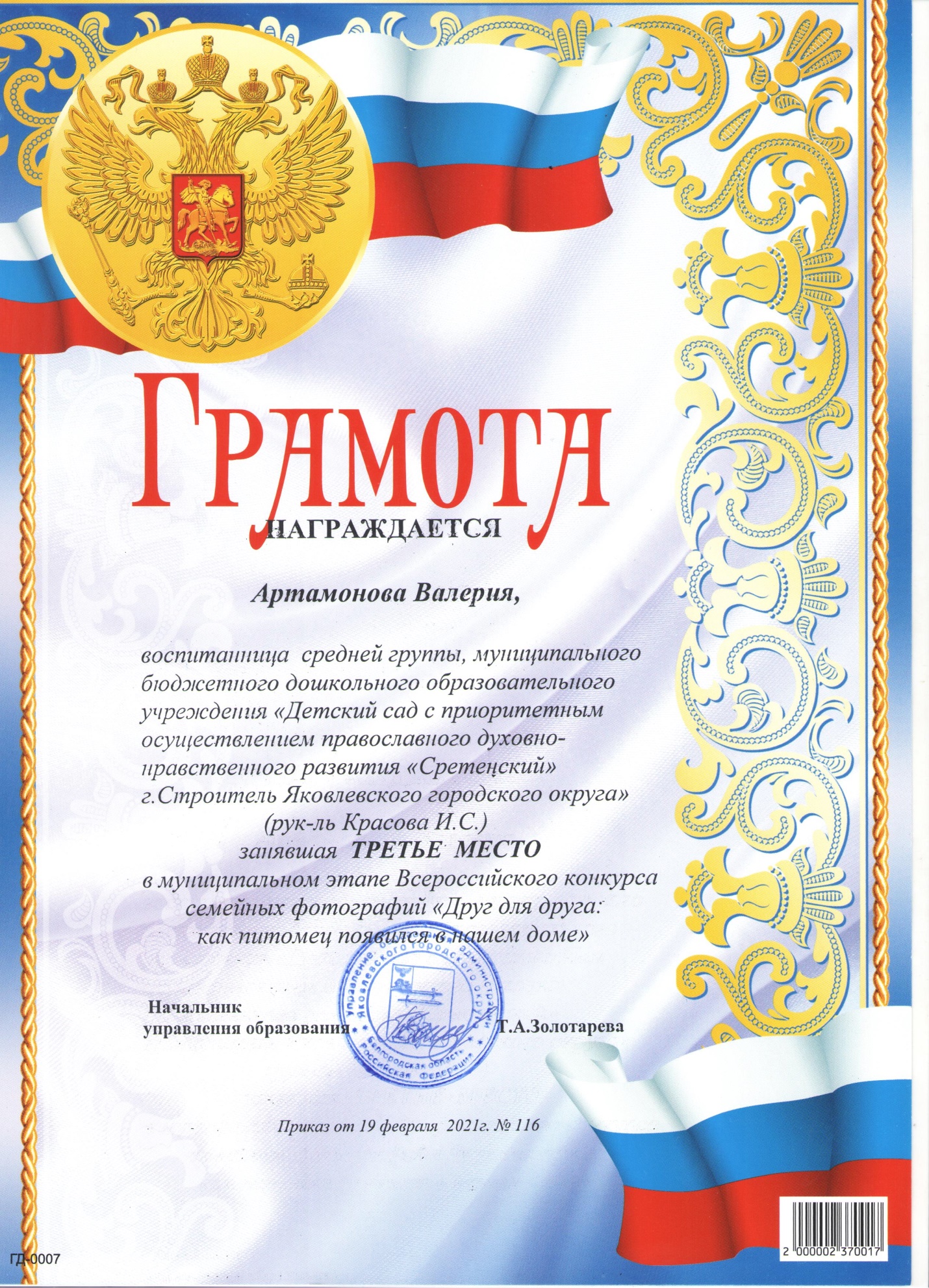 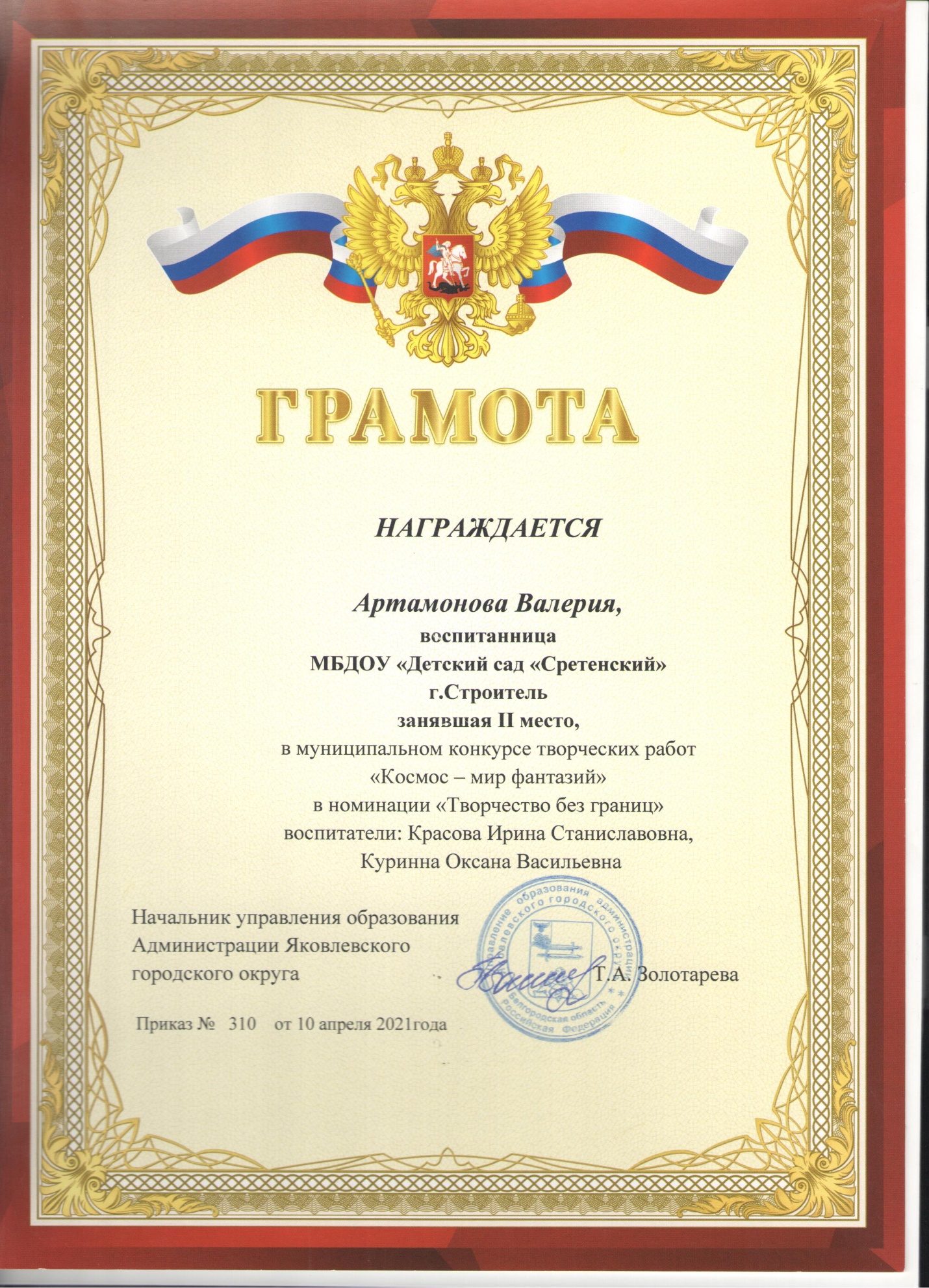 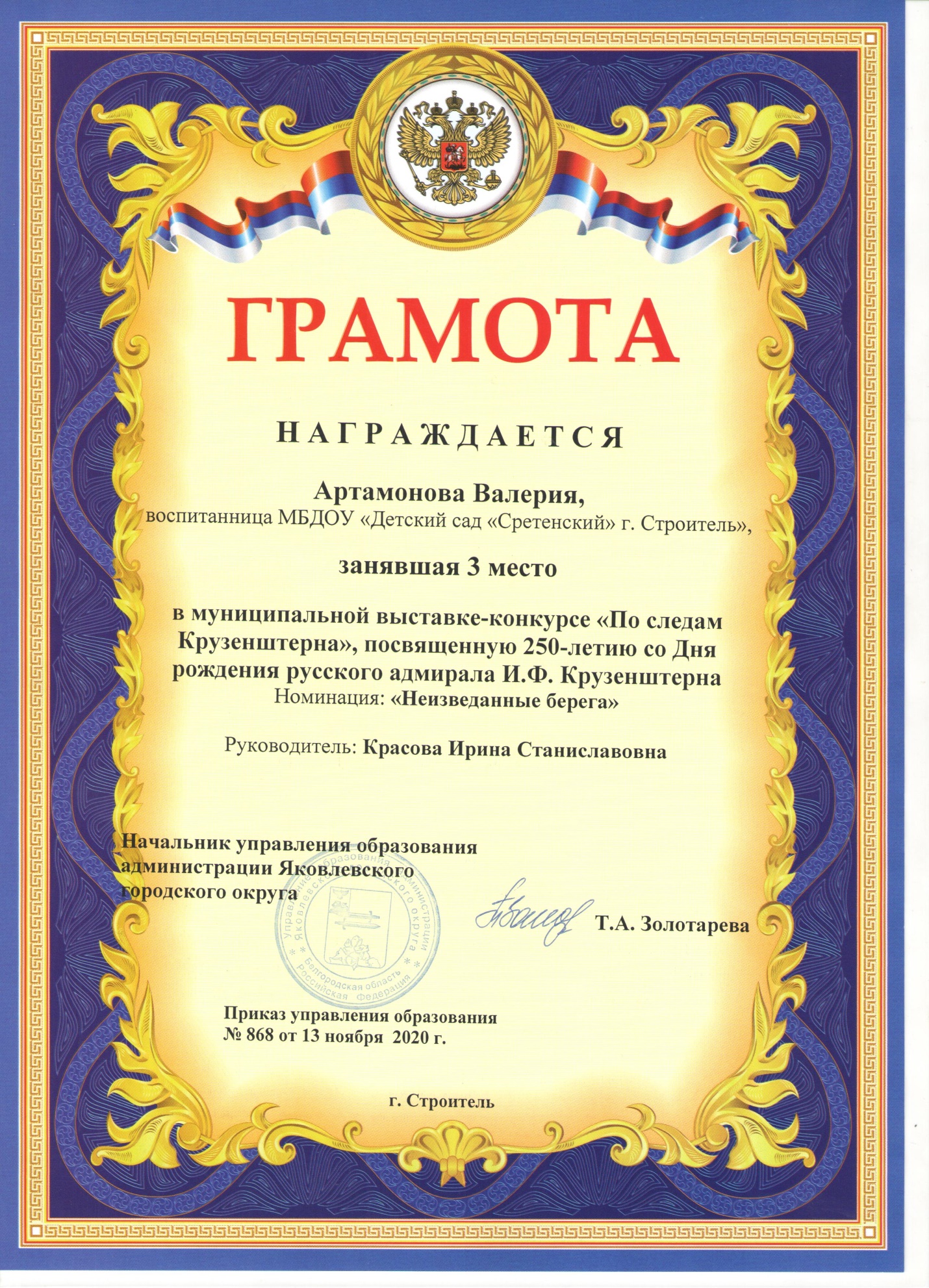 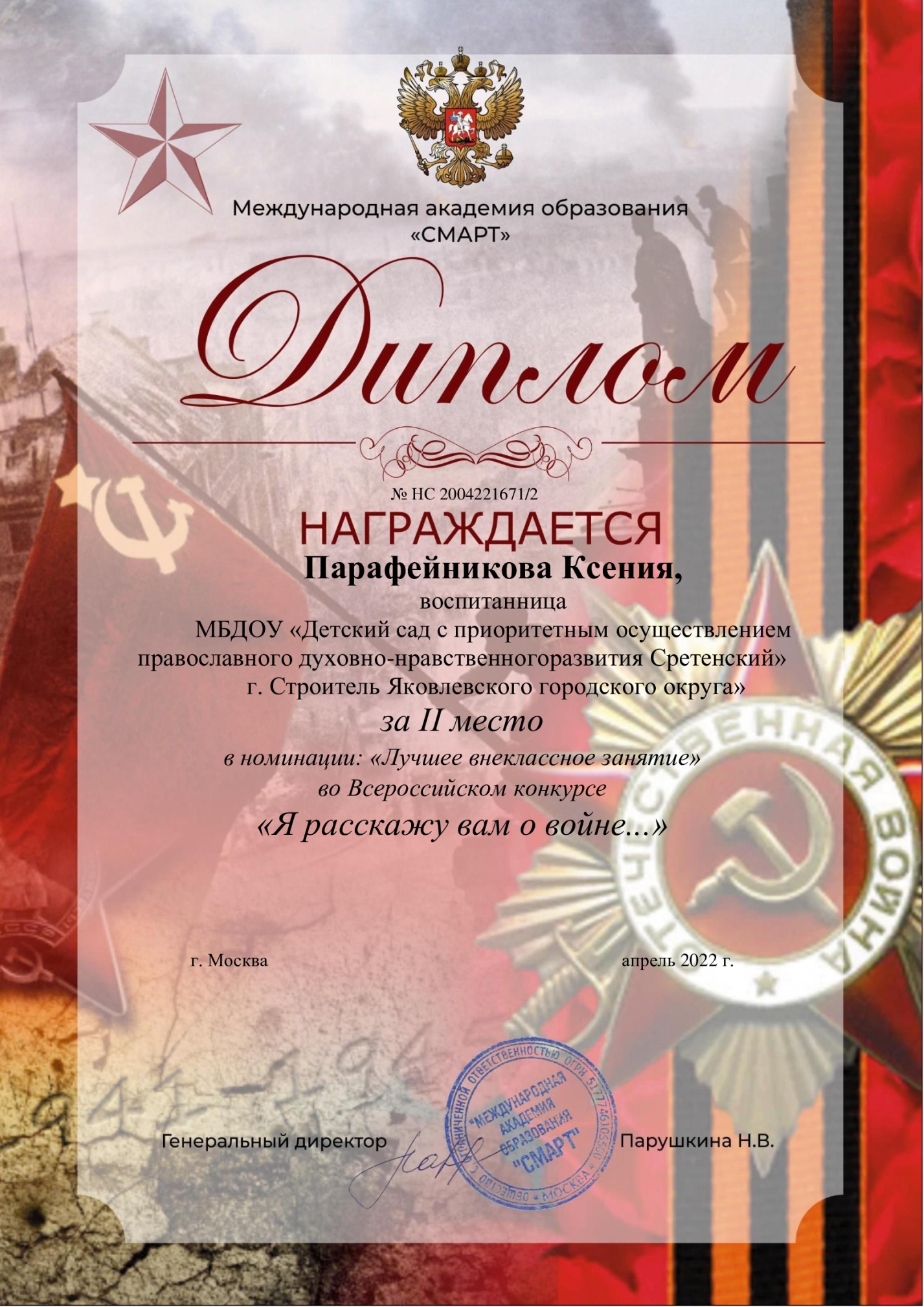 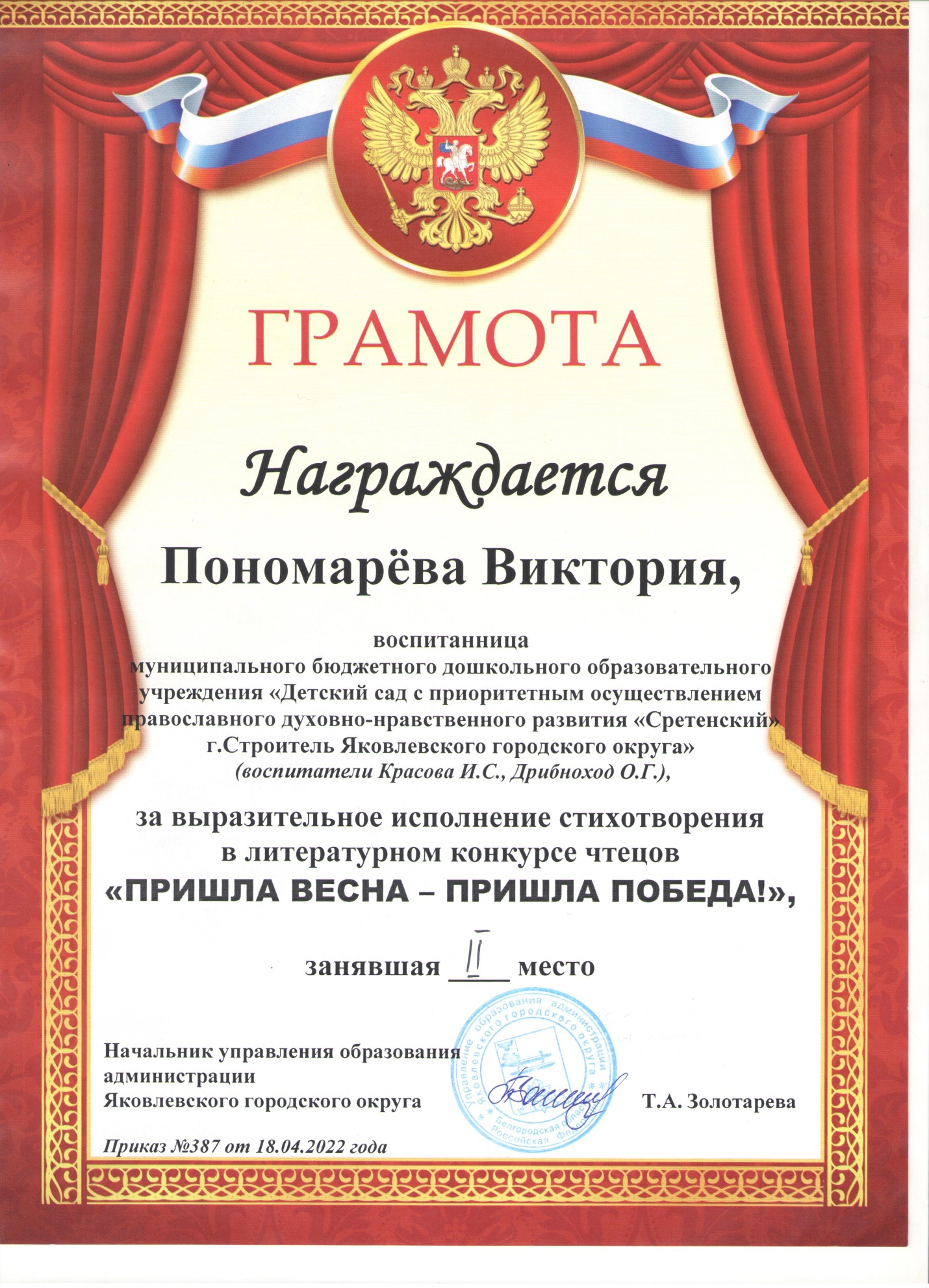 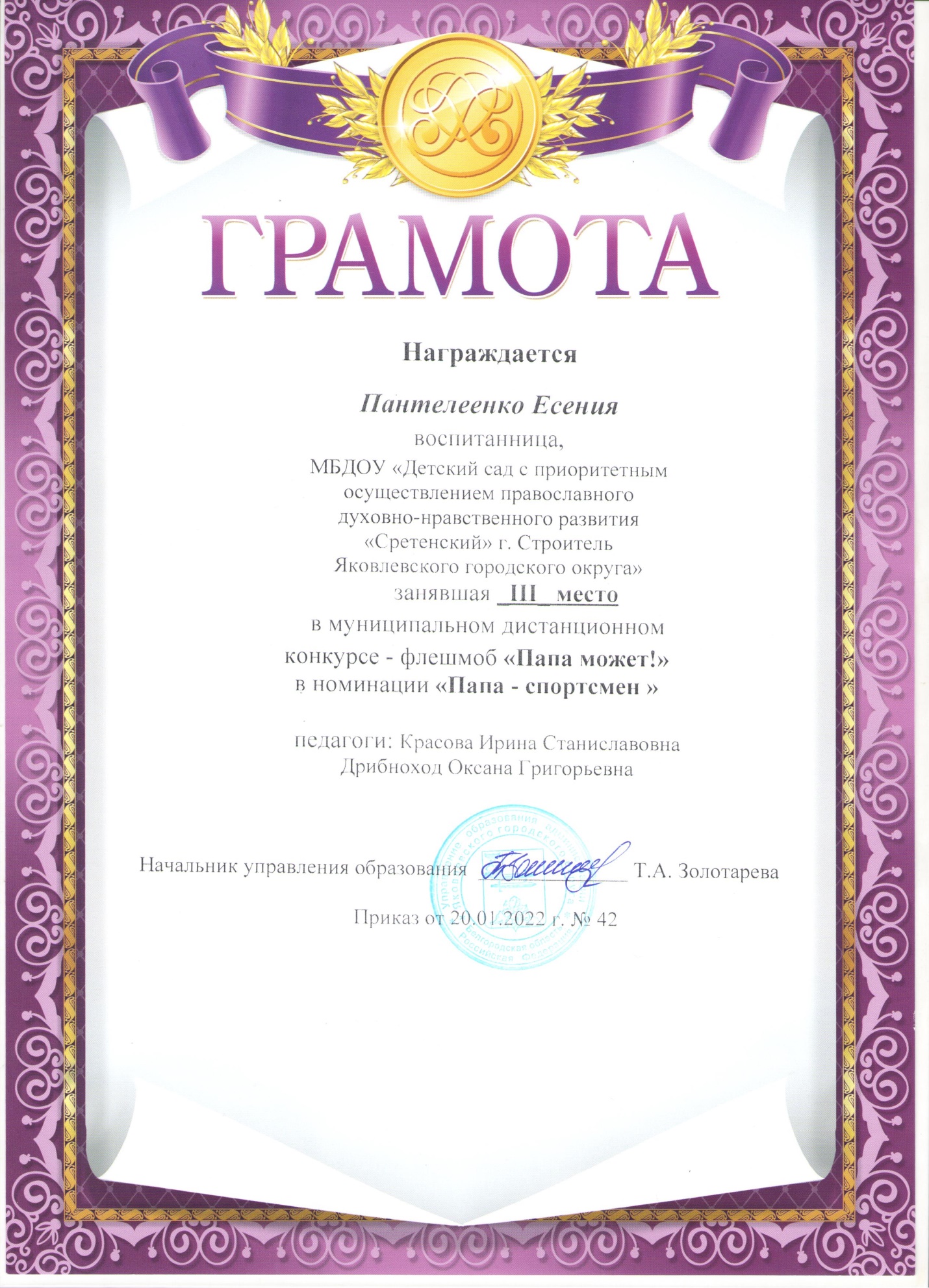 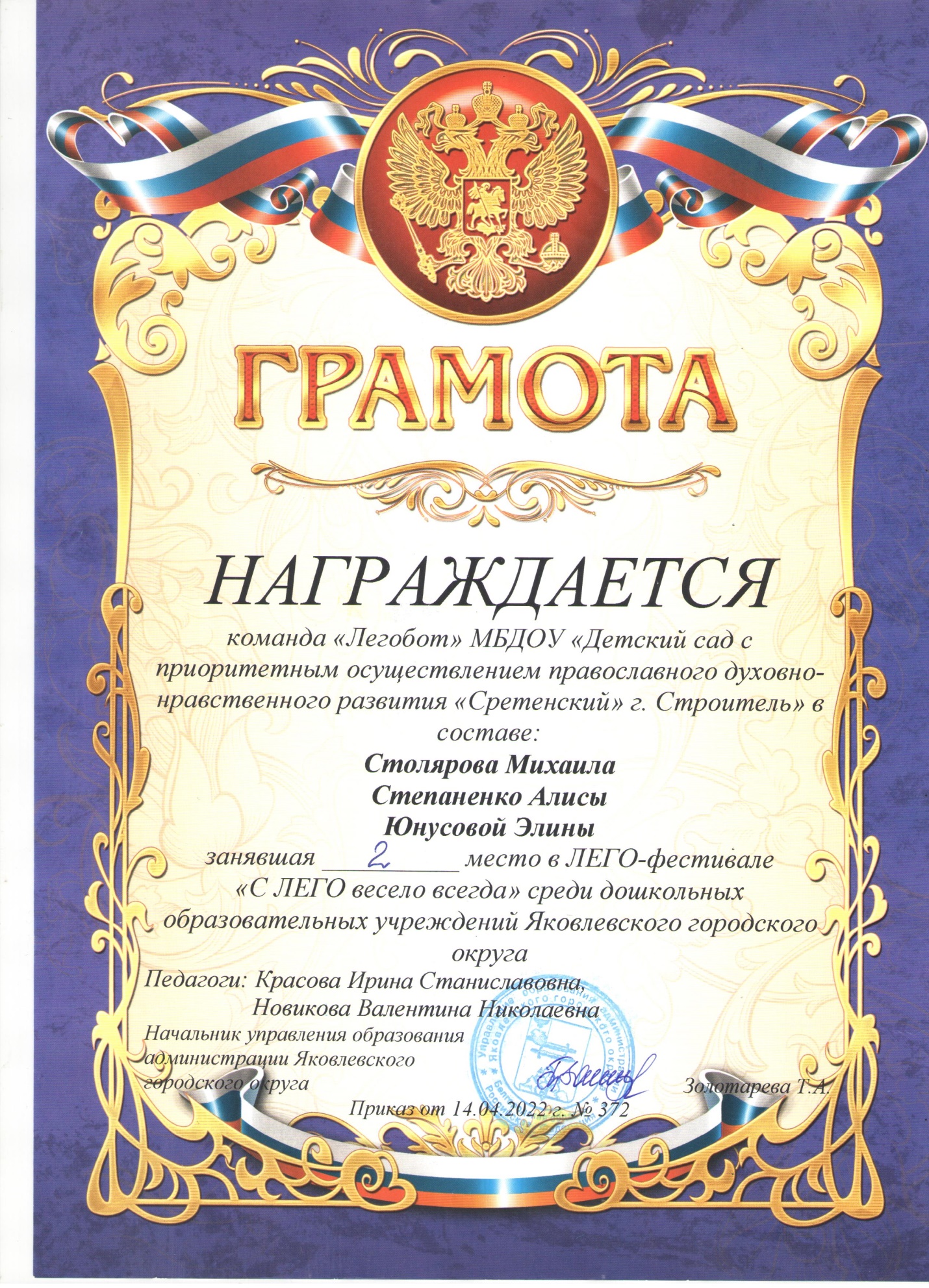 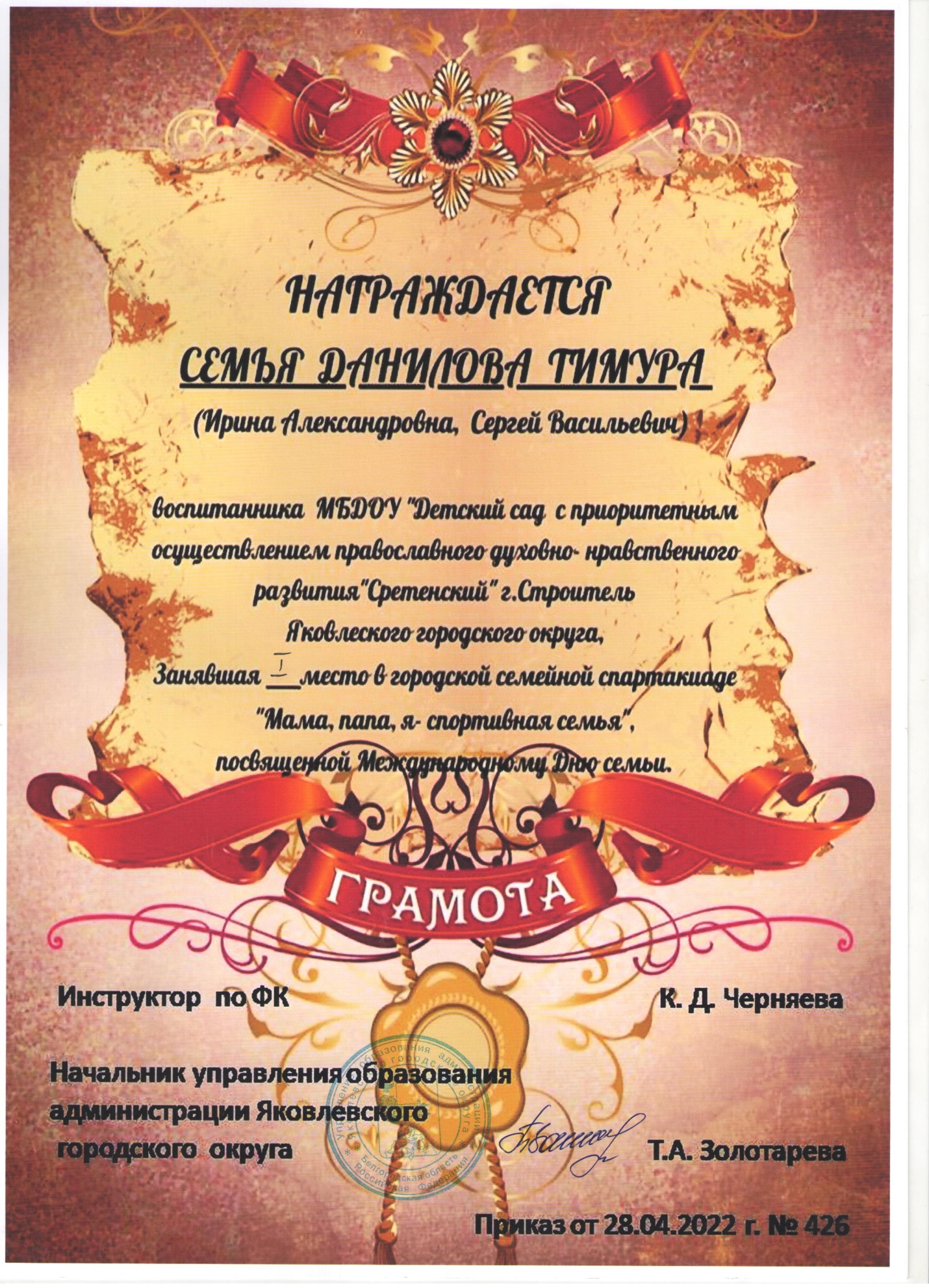 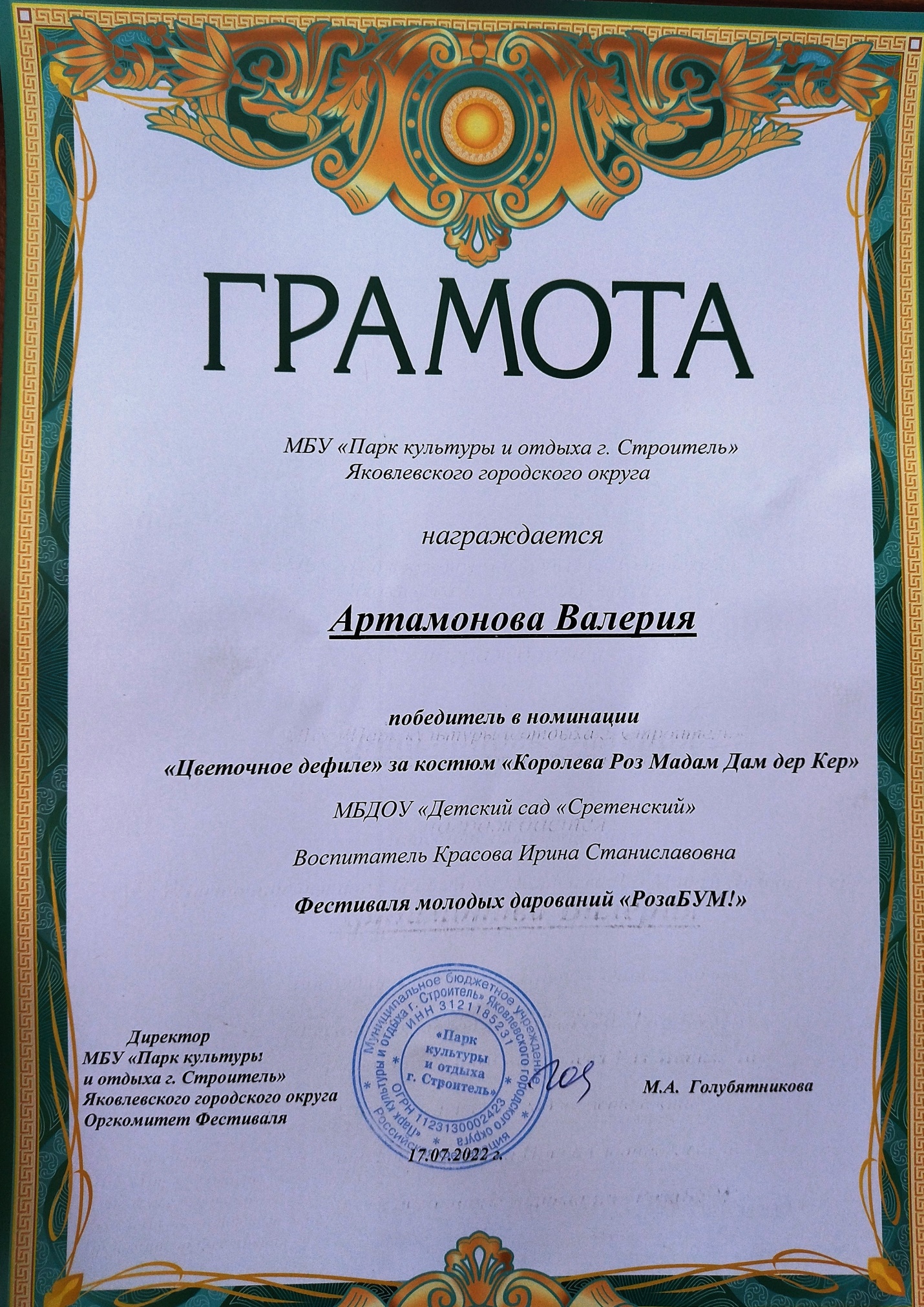 ПАПКА ДОКУМЕНТОВРАЗДЕЛ V«ПАПКА  ДОКУМЕНТОВ»наполняется сертификатами  об  участии в  конференциях,  круглых столах,  профессиональных  и  творческих  конкурсах, документированными  подтверждениями  прохождения курсов  повышения  квалификации, прохождения  стажировок,  дипломы о  профессиональной  переподготовке  или  дополнительном  профессиональном  образовании, грамоты  за  успешную реализацию  профессионально - педагогический  или  общественной  деятельности. Материалы  этой  части  Портфолио  могут  достоверно  подтвердить уровень  профессионализма  и  компетентности  специалиста, а  также  уровень его  притязаний,  официальный статус.Сертификаты об участиях в конференциях и круглых столах,грамоты за успешную реализацию профессионально-педагогической и общественной деятельности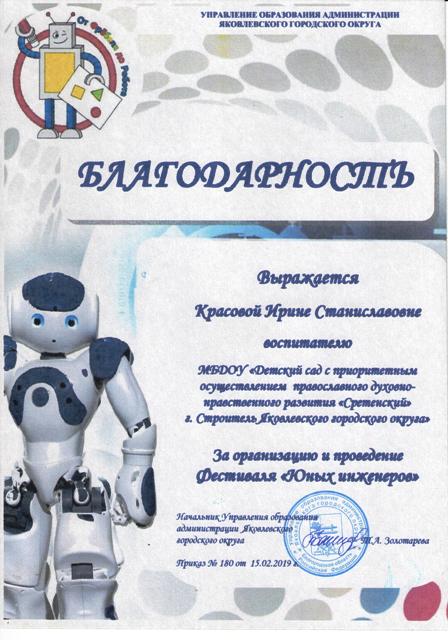 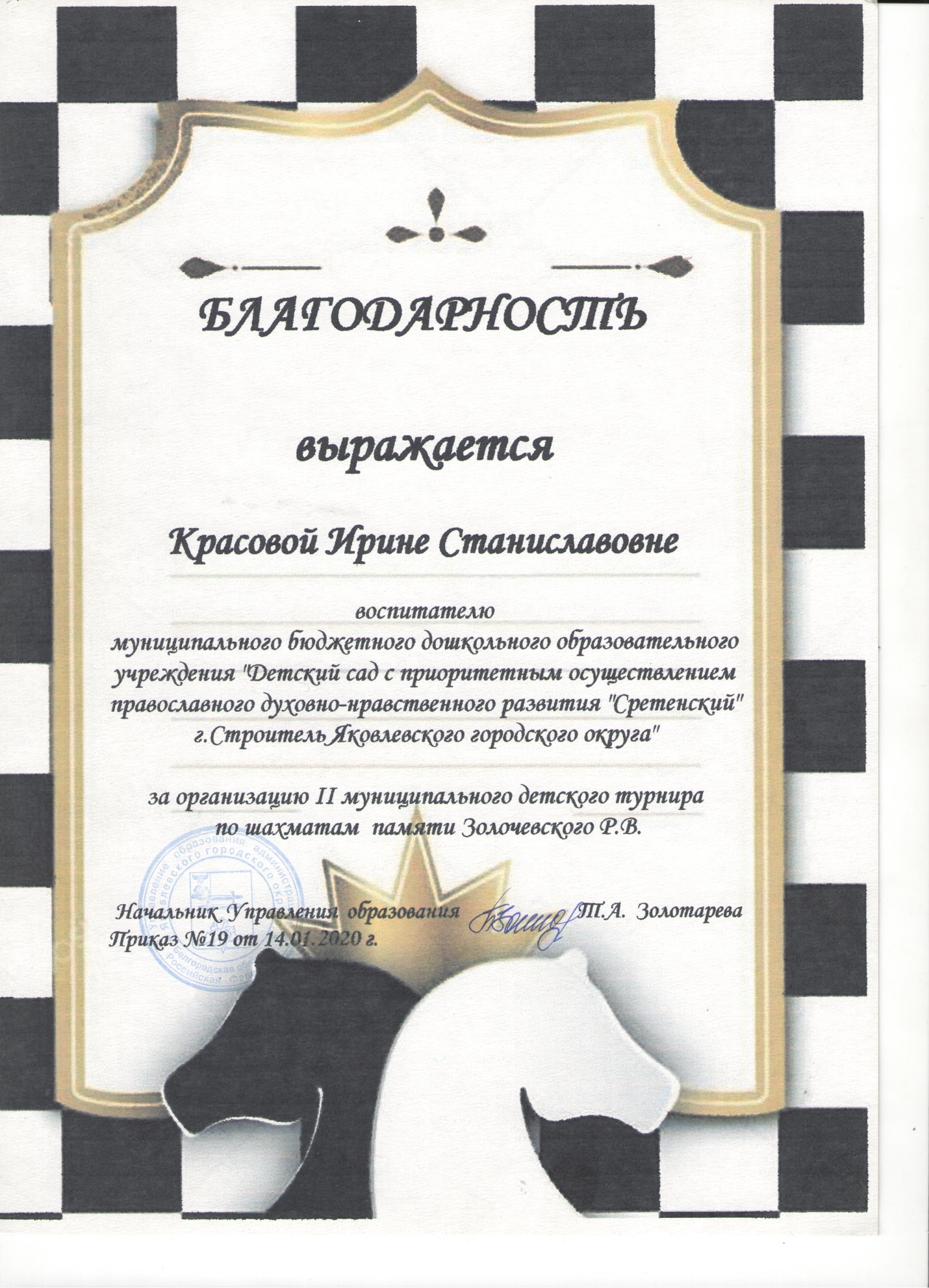 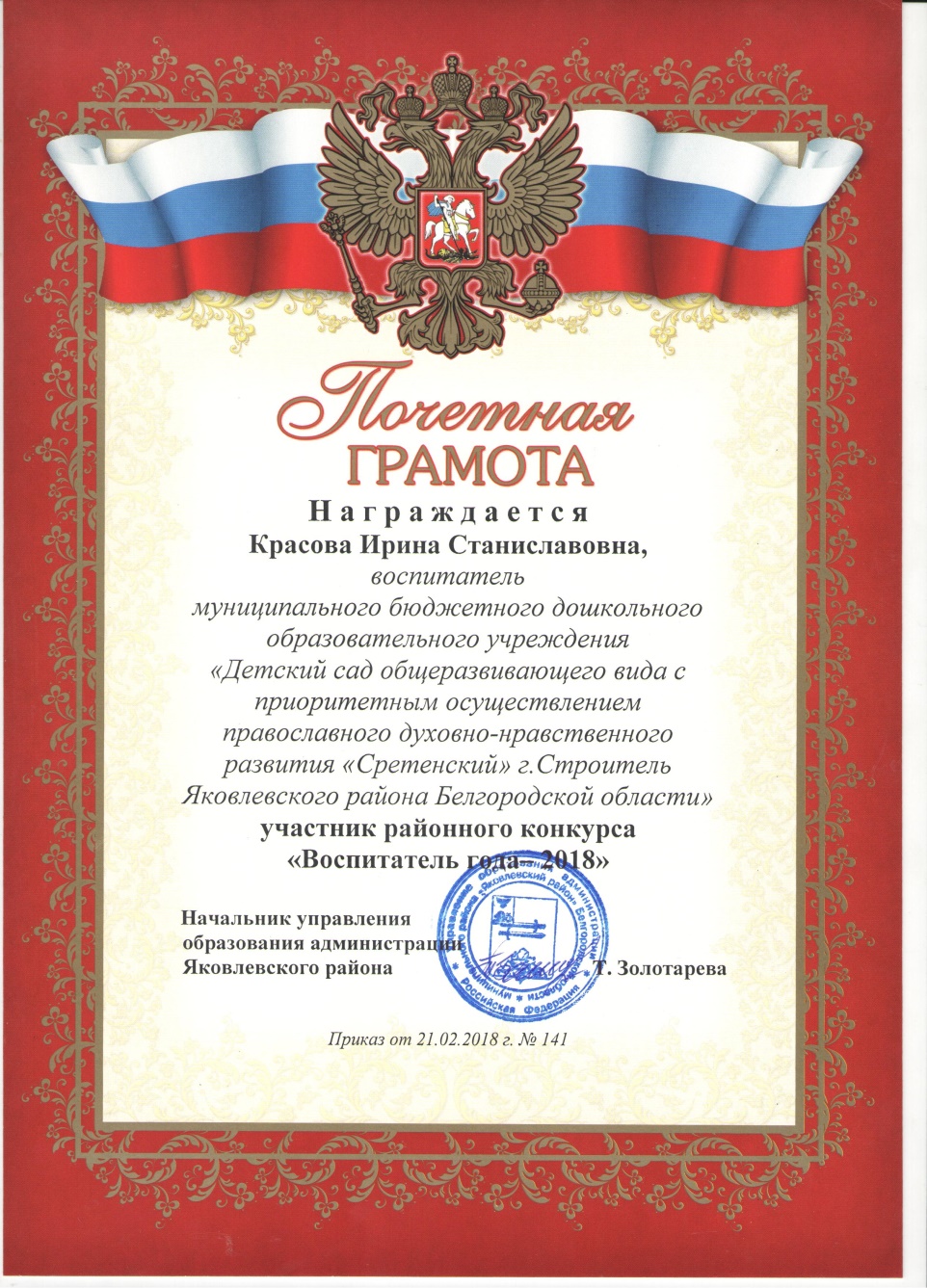 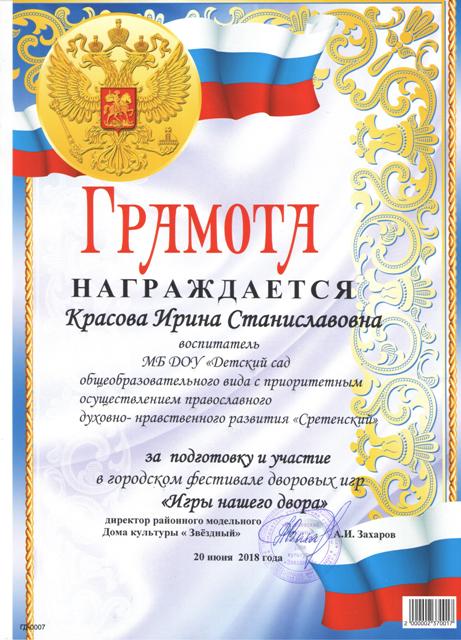 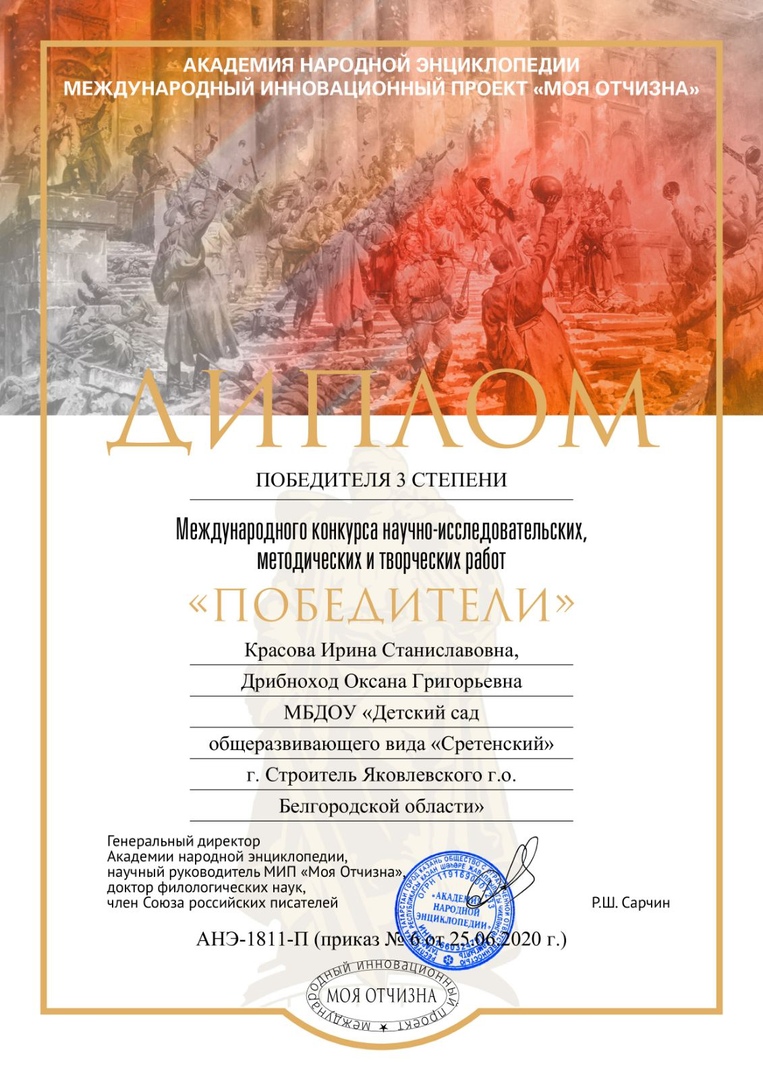 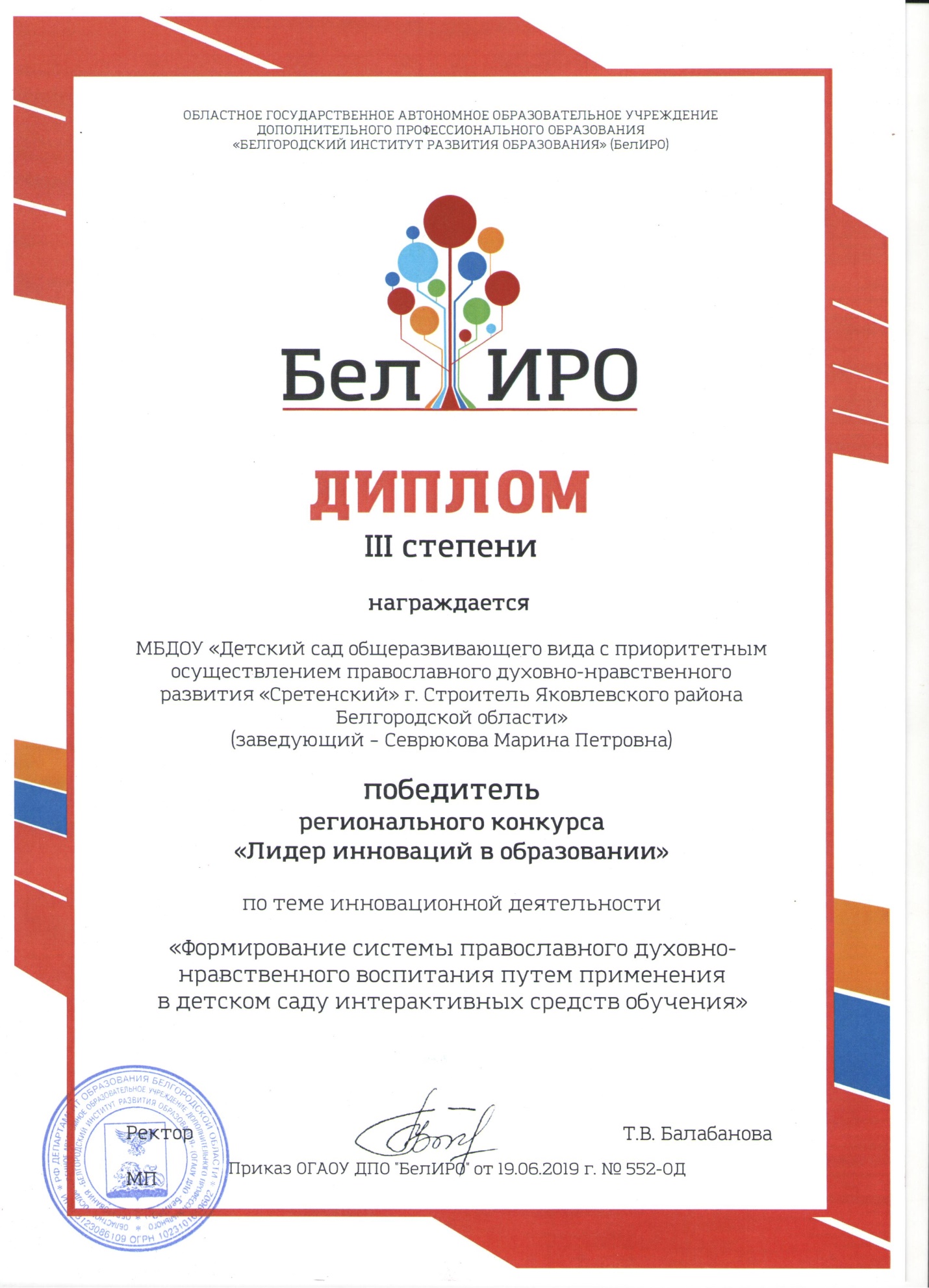 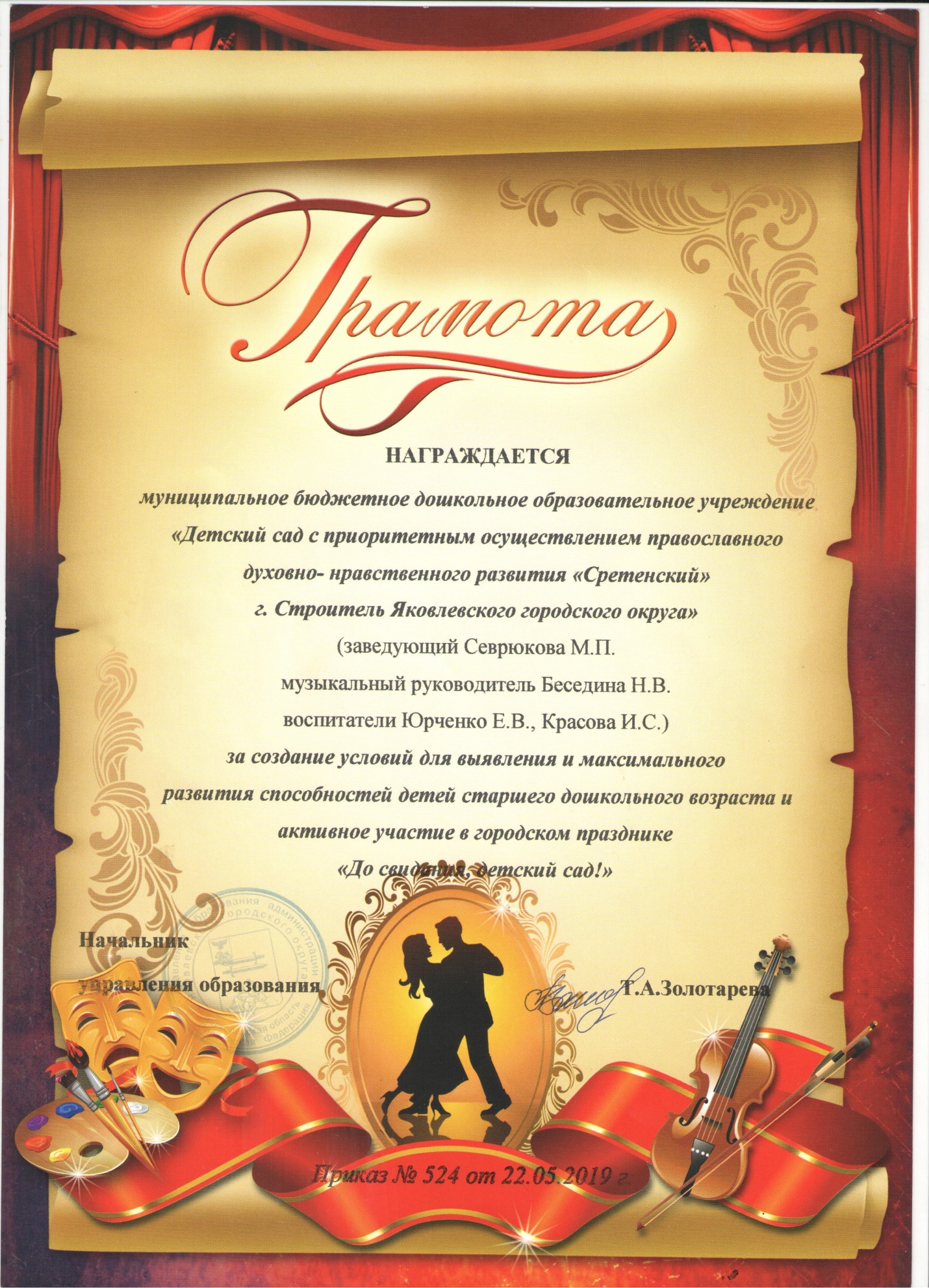 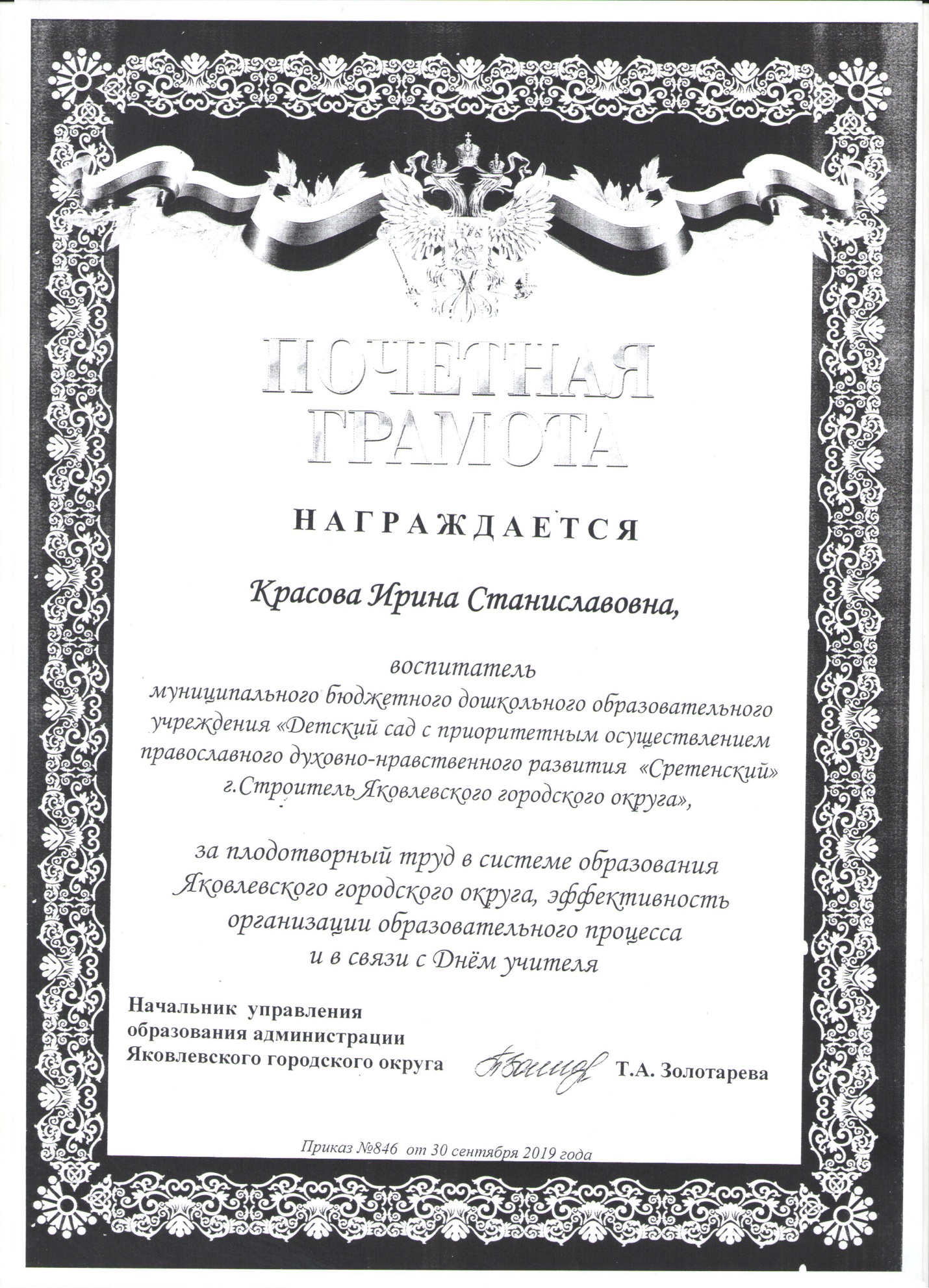 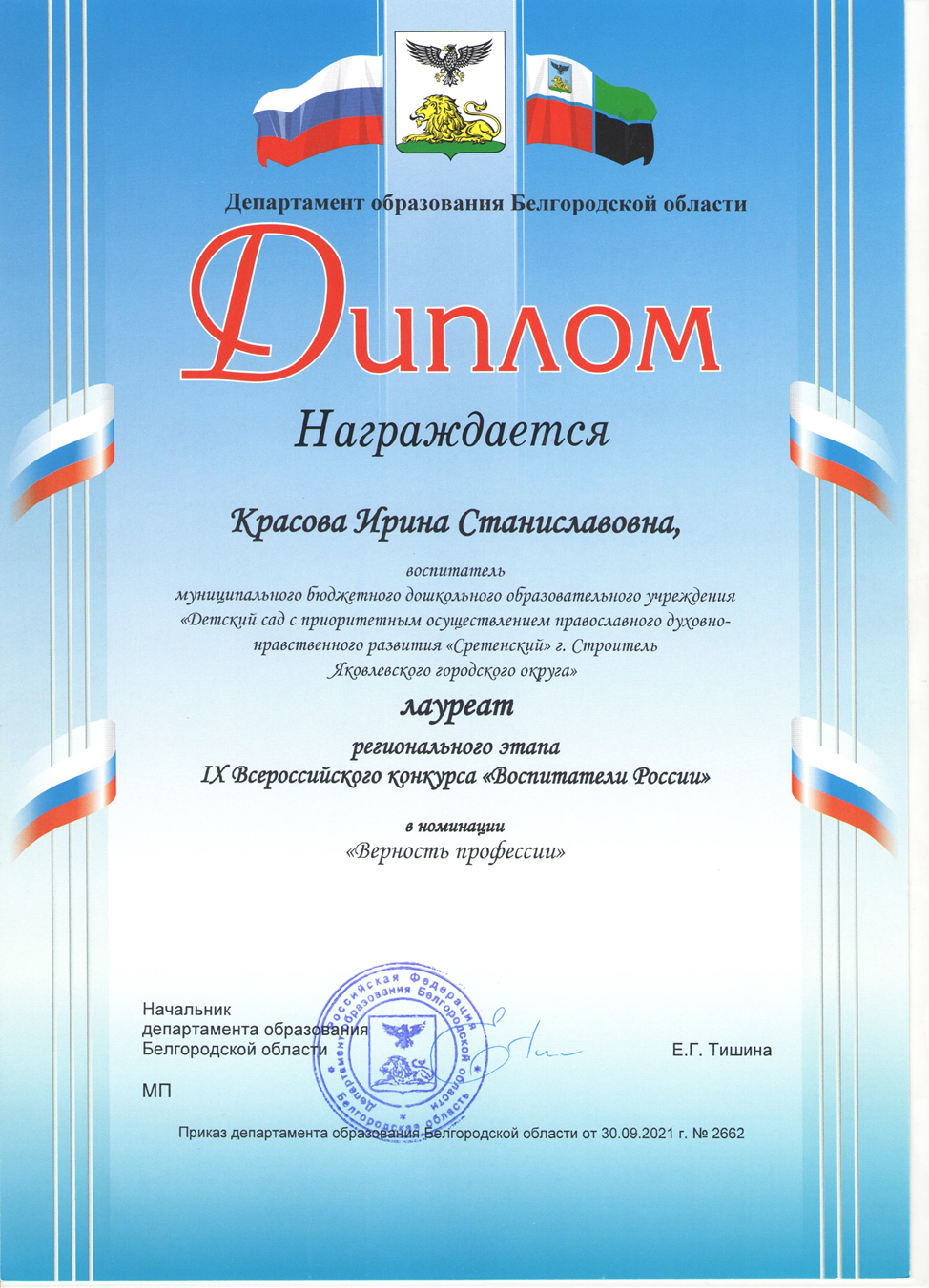 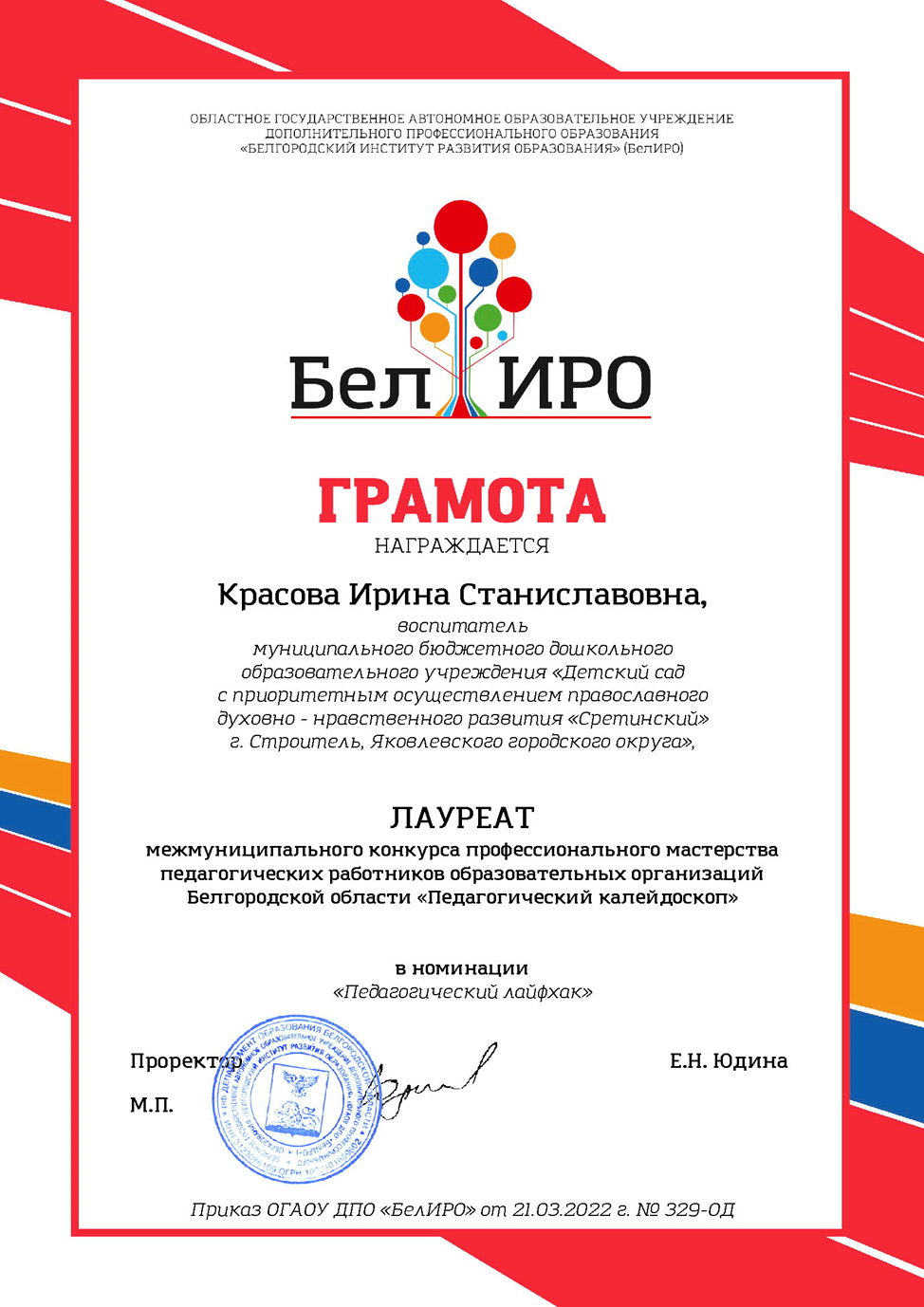 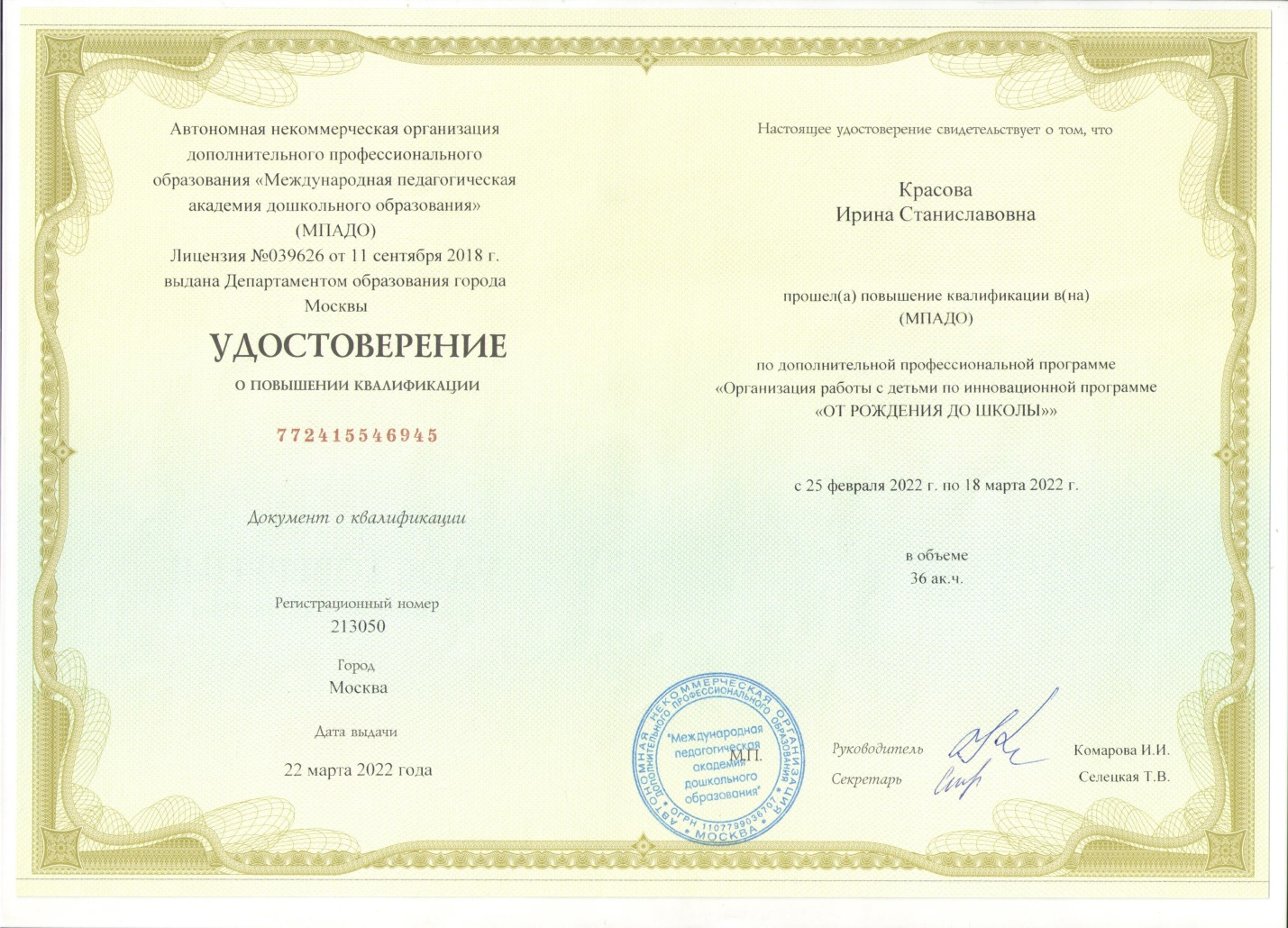 ОТЗЫВЫ О ПЕДАГОГЕРАЗДЕЛ VI«ОТЗЫВЫ О ПЕДАГОГЕ»включает  в  себя  внешние  и  внутренние  отзывы,  благодарственные  письма, официальные  отзывы  о  внедрении  авторских технологий,  анкеты родителей и  т.п.  Данные документы  являются  разнообразными  и  объективными  формами оценки  результативности  деятельности педагога  и  могут  стимулировать  его  к  дальнейшему профессиональному  росту.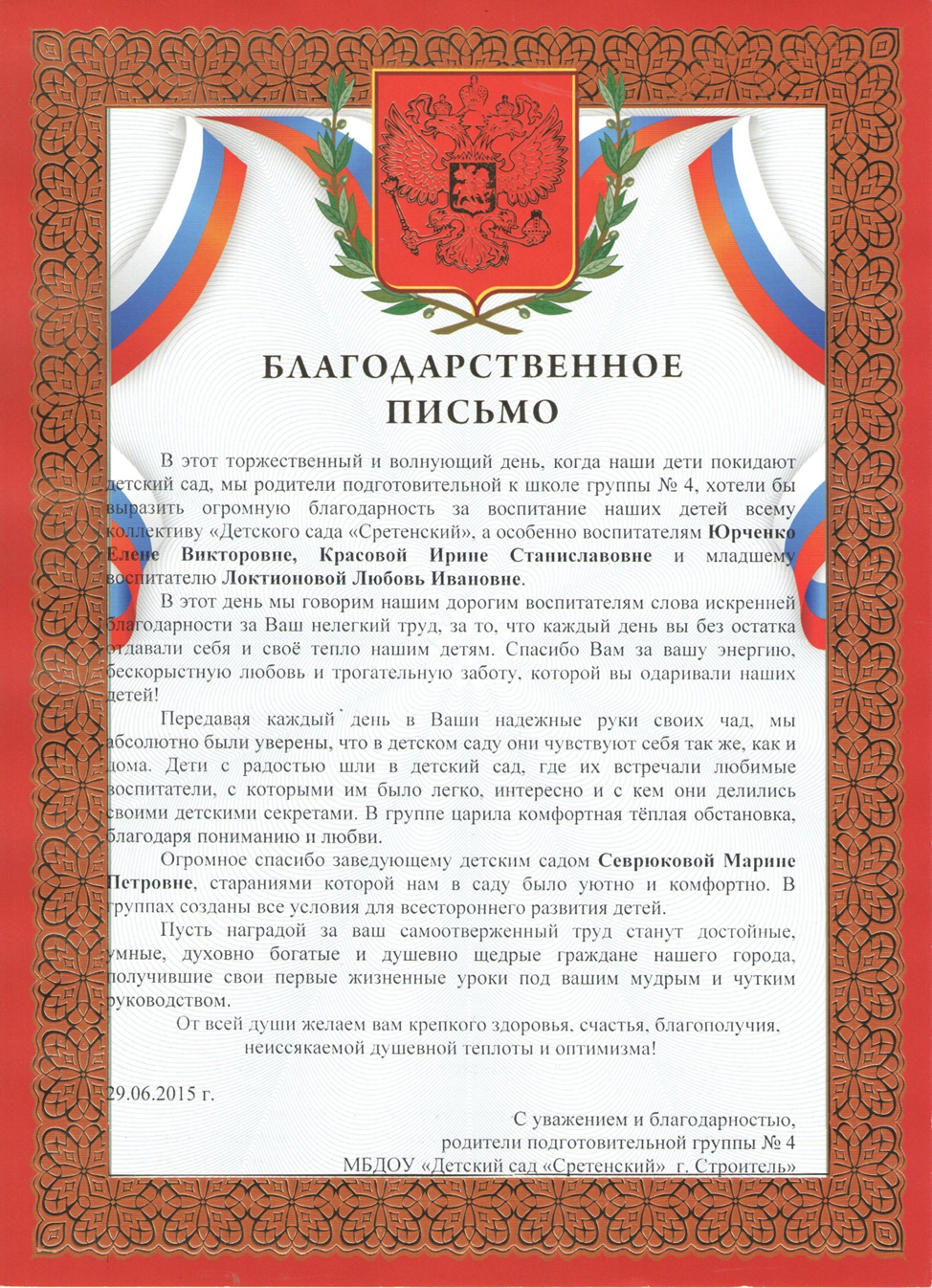 ОБЩЕСТВЕННАЯ ДЕЯТЕЛЬНОСТЬ ПЕДАГОГАРАЗДЕЛ VII«ОБЩЕСТВЕННАЯ  ДЕЯТЕЛЬНОСТЬ ПЕДАГОГА»освещается вся общественная деятельность педагога (участие в праздничных мероприятиях района, города, детского сада, субботниках, в благоустройстве территории  детского сада, встречи гостей, делегаций, в выборах, участие в мероприятиях епархии и благочиния и т.д)Участие в смотрах конкурсах трудовых коллективов.Участие в благотворительных акциях.Участие в спортивных соревнованиях трудовых коллективов.Участие в экологических субботниках.Участие в Богослужениях.№ п/пНазвание статьиНазвание сборникаГод издания1«Наше Святое Белогорье»«Традиции и инновации: культура, общество, личность. Сборник материалов III Епархиальных Рождественских образовательных чтений»Губкин, 20152«Краеведение – мощный фактор патриотического воспитания  в современных условиях»«1917 – 2017: уроки столетия. Сборник материалов IV Епархиальных Рождественских образовательных чтений»Губкин, 20163 «Актуальность научно – исследовательской деятельности в ДОУ»Воспитательные ценности Российского образования: традиции и новаторство: материалы Всероссийской заочной научно-практической конференции.Строитель, 20164«Интерактивные формы работы при изучении краеведения в детском саду»«Методика реализации системы православного духовно-нравственного воспитания в детском саду, построенная на основе применения на занятиях интерактивных средств обучения»Белгород, 20175«Знакомство с гербом Яковлевского района»Сборник научно- исследовательских, методических и творческих работ «Моя Россия. Избранное.2017. №2»Казань, 20176«Использование интерактивных средств обучения  в детском саду при ознакомлении старших дошкольников с родным краем»Вестник БелИРО № 3(9).2018Белгород, 20187«Волонтерами не рождаются – ими становятся»Губкин, 20188" Развитие технического творчества детей старшего дошкольного возраста через использование различных видов конструкторов "Белгород, 20199«Воспитываем патриотов»Губкин, 201910«Поклонимся великим тем годам»Международный сборник научно исследовательских, методических и творческих работ «Победители»Казань, 202011 «Актуальные проблемы инновационной деятельности образовательных организаций в современных условиях». Материалы III региональной заочной научно-практической конференцииБелгород, 21 сентября 2020 года.12Публикация занятия журнал «Современный педагог»  Авторский диплом серия СУ № 7479 от 17.11.20.13Статья  «Работа над социально – значимыми индивидуальными проектами в условиях ФГОС ДО» Сборник статей БелИРО Белгород, 11.2020г№п/пНазвание мероприятияФома участияУровеньРезультативность1Педагогический совет для студентов ЯПКвыступление «Культурные практики в образовательном процессе»ДООприказ2Областной семинар «Духовно-нравственное воспитание: детство, отрочество, юность»мастер-классрегиональныйблагодарность3Обучающий практико-ориентированный семинар «Проектная деятельность в ДОО» мастер-классмуниципальныйприказ4Областной семинар «Внедрение системы православного духовно-нравственного воспитания в детском саду, построенное на основе применения на занятиях интерактивных средств обучения»выступление,мастер-классрегиональныйприказ5Муниципальный этап регионального фестиваля «Мозаика детства» номинации «Умное поколение- 0+»подготовка заданий для интерактивной доскимуниципальныйграмота6Практический семинар «Инновационные подходы к созданию предметно-развивающей среды в работе педагога-психолога»мастер-классмуниципальныйприказ7Областной практико-ориентированный круглый стол «ФГОС дошкольного образования как ориентир развития дошкольного образования в РФ»выступлениерегиональныйБелИРО, 20178РМО воспитателей подготовительных групп дошкольных образовательных организаций Яковлевского района. "формирование инженерного мышления у детей старшего дошкольного возраста",выступлениемуниципальныйприказ9РМО воспитателей подготовительных групп дошкольных образовательных организаций Яковлевского района.Мастер-классмуниципальныйприказ10Региональная коллегияПрезентация лепбука «Победа»региональныйприказ11онлайн РМО младших и средних групп. «Гость группы»Муниципальный 18.03.21гприказ12МПАДО«Образовательная афиша»международныйприказ13-БелИРО Межмуниципальный семинар по финансовой грамотности. выступление  Финансовая грамотность. Игры.Межмуниципальный 3.06.22приказ№ п/пНазвание мероприятияНазвание занятияУровень1Открытый  показ для студентов  ЯПК «Изучение особенностей проведения занятий по математическому развитию детей»  средняя группа ДОО2Открытый показ деятельности» для студентов ЯПК«Речевое развитие» старшая группаДОО3Открытый показ деятельности в рамках профессионального конкурса «Воспитатель года 2018»«Познавательное развитие» старший дошкольный возрастрайонный4Открытый показ для студентов группы ЯПК«Продуктивная деятельность» «Ярмарка старооскольской игрушки»ДОО5Открытый показ для студентов группы ЯПКПознавательное развитие по ФЭМП. подготовительная группаДОО6Открытый показ для студентов группы ЯПК«Художественно-этетическое развитие. Продуктивная деятельность. Старший дошкольный возраст Лепка»ДОО7Открытый показ для студентов группы ЯПК«Интерактивные игры В ОД»ДОО8Открытый показ по проекту «Занимательная анатомия» «Органы чувств»10.02.22ДОООткрытый показ по проекту «Занимательная анатомия»- «Мозг – компьютор моего организма» 18.04.22.ДОО№ п/пФ.И. ребёнкаНазвание мероприятияУровень1Котлярова ПолинаМеждународная викторина «Малышок»Диплом за I место (интернет конкурс)2Рязанов ИванМеждународная викторина «Малышок»Диплом заII место (интернет конкурс)3Гриднева МарияВсероссийский конкурс «Мы рисуем лето»Диплом победителя I степени (интернет конкурс)4Беляева МарияВсероссийский конкурс «Мы рисуем лето»Диплом победителя I степени (интернет конкурс)5Лукьянов ЕгорРайонная выставка-конкурс новогодних букетов и композиций «Креативная ёлочная игрушка»Диплом за II место6Артамонова ЛизаРайонный Пасхальный конкурс- фестиваль детского творчества «Радость души моей» в номинации «Пасхальный венок»Грамота  за I место7Живодеров ЕгорРайонный Пасхальный конкурс- фестиваль «Радость души моей» в номинации «Пасхальная курочка»Грамота  за II место8Зверев ВсеволодРайонный Пасхальный конкурс- фестиваль «Радость души моей» в номинации «Пасхальная корзина»Грамота  за II место9Артамонова ЛизаМуниципальный этап областной выставки-конкурса «Родной природы красота-2017», номинация «Фитодизайн»Диплом за III место10Карачевцев МаксимМуниципальный этап областной выставки-конкурса «Родной природы красота-2017», номинация «Живопись и графика»Диплом за III место11Семья Дубининых.  Городская спартакиада «Мама, папа, я – спортивная семья»Грамота  за III место12Трифонов АлександдрРайонный конкурс  «Цветы как признание…»номинация «Учитель перед именем твоим» 2018Грамота  за III место13Величко МарияРайонный конкурс чтецов «Самой лучшею на свете свою мать считают дети» 2018Грамота  за I место14Сердюков Илья Районный конкурс  «Зимняя фантазия, зимняя сказка»2018Грамота  за III место15Чуев Евгений Районный конкурс  «Зимняя фантазия, новогодний букет» 2018Грамота  за III место16Елизавета Шепелева Районный конкурс чтецов «Зимушка – зима» 2019Грамота  за II место17Спортивная команда «Крепкий орешек»Зимняя олимпиада «Мы олимпийцы», 2019Грамота  за II место18Команда «Инженеры»фестиваль «Юные инженеры» 2019Грамота  за I место19Артамова Лиза всероссийский конкурс «Неопалимая купина»Грамота участника20Команда «Добрый молодец да красны девицы» интеллектуальный конкурс в региональном фестивале «Мозаика детства» (муниципальный этап) 2019Грамота  за III место21Спортивная команда «Крепкий орешек»Спортивный  конкурс в региональном фестивале «Мозаика детства» (муниципальный этап) 2019Грамота  за III место22Артур ВиннаковРайонный конкурс чтецов «Пришла весна – пришла Победа», 2019Грамота  за II место23Илья БордуновРайонный конкурс «Цветы как признание…»номинация «Учитель перед именем твоим» 2019Грамота  за II место24Ксения НадьярнаяРайонный конкурс чтецов «Лучшей мамою на свете свою мать считают дети»,2019Грамота  за II место25Дашевский ИванРайонный шахматный турнир им Золочевского 2020 Грамота за участие26Величко МарияРайонный шахматный турнир им Золочевского 2020 Грамота за участие27Илья БодуновМуниципальный конкурс «Творчество без границ»2020Грамота  за III место28Данилов Тимур Муниципальная экологическая акция «Лес», 2020диплом 2 место29Артамонова ВалерияМуниципальный конкурс поделок«Крузенштерн»2020Грамота 3 место30Команда «Инженеры»Муниципальный Фестиваль «Технофест», 2020Грамота 1 место,31Бордунов Илья Муниципальный конкурс «Цветы как признанье»4 место,32Артамонова ВалерияМуниципальный конкурс «Цветы как признанье»4место,33Галушкин Степан, Кириченко Яша Муниципальный творческий конкурс «Защитники отечества»2 место Пр.№ 134 от 25.02.21г.34Артамонова Валерия.Муниципальный конкурс семейных фотографий и сочинений «Друг для друга: Как питомец появился в нашем доме»3 место Пр.№116от 19.02.21г35Артамонова Валерия Муниципальный конкурс «Космос – мир фантазий»2 место в Пр.№310 от10.04.21г36участие семьи Тимура Данилова Муниципальный фестиваль «День семьи, любви и верности»июль 202137участие семьи Тимура ДаниловаМуниципальный фестиваль «День рождения русской тельняшки»август 2021.38Пономарева Виктория Муниципальный конкурс чтецов «Золотая осень»,2 место октябрь 202139Пантелеенко ЕсенияМуниципальный дистанционный конкурс «Папа может»3 место январь 2022г.40Столяров Миша, Степаненко Алиса, Енусова ЭлинаМуниципальный «Лего-фестиваль»2 место апрель 2022г41 Парафейникова КсенияВсероссийский конкурс «Я расскажу вам о войне»2 место апрель 2022г.42Пономорева  Виктория Муниципальный конкурс чтецов «Пришла весна, пришла победа…»2 место апрель 2022г.43Артамонова ВалерияПобедитель конкурса молодых дарований  Роза БУМ«Цветочное дефиле»Июль 2022г.44Семья ДаниловыхМуниципальный конкурс «Мама, папа, я – спортивная семья»1 местоАпрель 2022№п/пНазвание мероприятияУровень, год1Районный конкурс «Воспитатель - 2018Участник 20182Грамота за подготовку и участие в городском фестивале дворовых игр.2018 3Благодарность за подготовку и проведение фестиваля «Юные инженеры»20194Благодарность за организацию второго детского муниципального турнира по шахматам им. Золочевского.20205Диплом 3 степени международного конкурса научно исследовательских, методических и творческих работ.20206Грамота за многолетний плодотворный труд20197Грамота за многолетний плодотворный трудРегиональный,20218Диплом 9всероссийского конкурса «Воспитатели России», лауреатРегиональный,20219Межрегиональная научно-практическая конференция «Векторы развития современного дошкольного образования. Территория инноваций.» сертификат № 286985/КМежрегиональный 18.01.2210Участие в конкурсе БелИРО «Физическая культура - спорт» Межмуниципальный 11.03.22. победитель.11II место во всероссийском конкурсе «Я расскажу, Вам о войне.» методических разработок.Всероссийский апрель2022г.12лауреат межмуниципального конкурса проф.мастерства педагогических работников ОО Белгородской области «Педагогический калейдоскоп» Региональный 03.2022г.13Сертификат организатора. За подготовку и проведение всероссийского фестиваля игры 4 DВсероссийский 22.05.22г.14Удостоверение «Почетный работник сферы образования РФ»Сентябрь 2022г